Padre Secondo Brunelli crs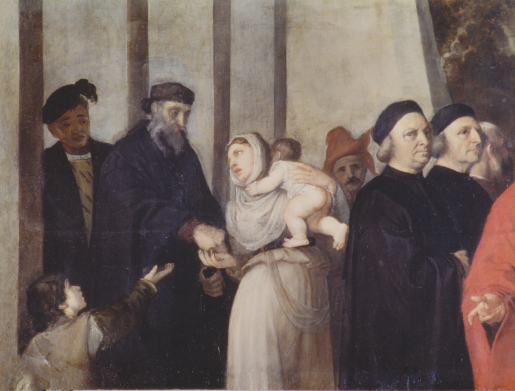 Tiziano Vecellio, Venezia, Santa Maria della Carità, attuale Accademia, 1535Presentazione della Vergine, bambina, al Tempio.Nell’uomo che fa l’elemosina si identifica San Girolamo Miani.FONTI E DATE CIRCOSTANZIATEDELLA BIOGRAFIADI GIROLAMO MIANIMestre 8.12.2019Mestre 27.10.2019	Mi sono impegnato dal 1986, anno del quarto centenario della nascita di San Girolamo, a raccogliere documenti che interessino la sua biografia	A parte la difficoltà del reperimento, notevole è anche la difficoltà della conservazione e catalogazione di questi.	Pochi anni dopo, nel 1991, anno del quarto centenario della nascita di S. Ignazio di Loyola, leggevo su Civiltà Cattolica, nella recenzione di una suo biografia, scritta da uno spagnolo:” E’ la prima vera biografia di Sant’Ignazio! “ 	Pensai immediatamente alle biografie di San Girolamo e conclusi che i loro autori si concentrassero ... fin troppo sulla persona del Santo, cosa doverosa, certo, ma quasi ignorando e a scapito dell’ambiente in cui il Santo ha manifestato il suo carisma.	Mi immersi allora in una ricerca di informazioni a tutto campo su questo ambiente, correndo il rischio di ... dispersione e sempre maggiori rischi di disordine nella conservazione di quanto si reperiva.	Adesso, a conclusione di tante ricerche, voglio raccogliere questa documentazione, in ordine cronologico, anche se non vedo esattamente quale possa essere il vantaggio concreto.	Un incidente ... informatico, cioè l’impossibilità di rilettura di un hard disk, sul quale avevo trasferito tanta parte del mio archivio privato, ha non solo complicato questo lavoro, ma lo ha anche depauperato.	Ugualmente mi auguro di invogliare qualcuno a prendere in mano tanto materiale e facilitargli l’impresa di evidenziare sempre meglio il nostro Santo, Girolamo Miani, come uomo del suo tempo, testa savia, incendiario.	Un uomo del 1500!	P. Secondo Brunelli crsMestre 8.12.2019Avvertenza a  Per gli alberi genealogici mi servo del ms 777 della Biblioteca Comunale di Treviso, Barbaro Marco q. Marco (1510-1570, Genealogia ( o Cronica ) delle famiglie veneziane, cogli stemmi disegnati e colorati. Nello schenale portava il cartello ‘Anonimo’: Emanuele Cicogna vi riconobbe dalla scrittura affatto regolare e caratteristica l’autografo preziosissimo di Marco Barbaro, illustre patrizio veneto genealogista. Le notizie sono dell’abate Luigi Bailo. Cart., in f°. Prov. Rossi.Avvertenza bPer i dati matrimoniali farò sempre riferimento al ms. 780 della Biblioteca Comunale di Treviso, Stemmi di famiglie Venete patrizie con li matrimoni contratti da ciascheduna fino alla metà incirca del secoloXVI ( 1552. Cart. in f°, ( Inizia nell’anno M.CCCCC die primo Martij ).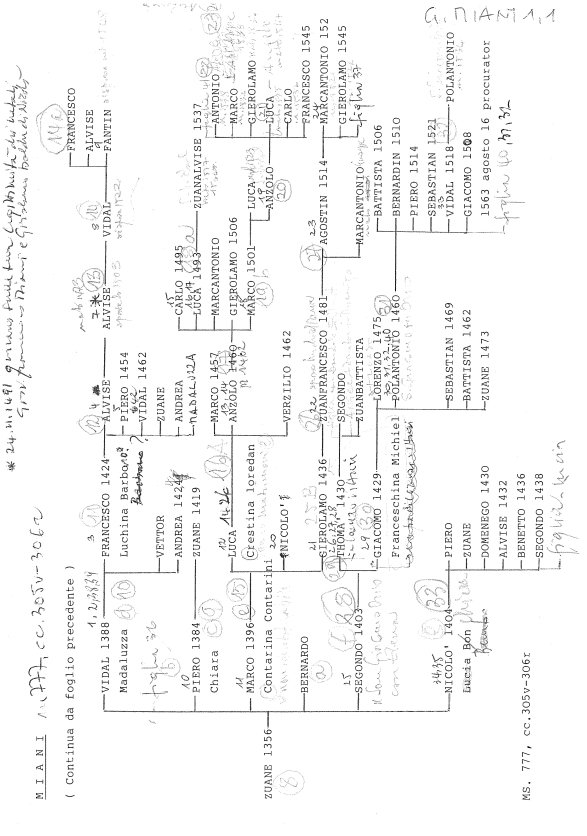 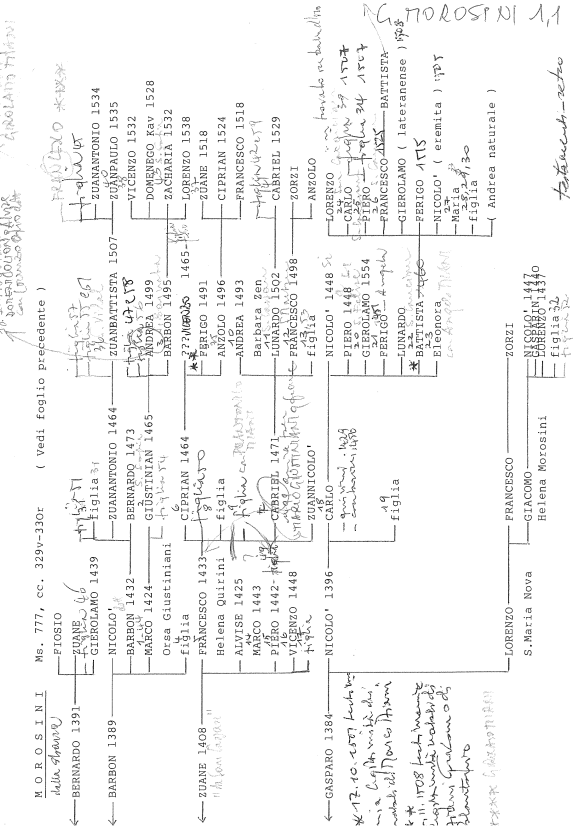 1415Nascita di Girolamo Miani di Marco q. Zuane. A lui sarà destinata la famosa Epistola hortatoria.1.12.1436ASVenezia, Avogaria di Comun, Balla d’Oro, reg, 163-II, pag. 692, c. 346r, 1.12.1436.Luca Miani q. Marco presenta alla Balla d’oro il fratello Girolamo, XVIIIenne, nato il 22.5.1418. A questo giovane sarà dedicata la Epistula hortatoria, a metà del 1400.1442Da ASVenezia, Avogaria di Comun, Balla d’Oro, reg, 163-II, 1442.Miani Angelo q. Luca presentato alla Balla d’Oro.Ha 18 anni, nato nel 1442.28.11.1448ASVenezia, Avogaria di Comun, Balla d’Oro, reg. 163-II, pag. 633, c. 316v, 28.11.1448.Carlo Morosini q. Nicolò presenta alla Balla d’oro il figlio Nicolao, attualmente nella Fiandra, fratello di Eleonora, madre di Girolamo. XVIIIenne. Nato nel 1430.29.11.1449ASVenezia, Avogaria di Comun, balla d’oro, reg. 163-II, pag. 635, c. 317v, 29.11.1449.Carlo Morosini q. Nicolò presenta alla Balla d’oro il figlio Pietro, XVIIIenne, nato nel 1431, fratello di Eleonora madre di Girolamo.Metà 1400Rivista della Congregazione Somasca, 1936, fasc. 48 pag. 206-220Carlo Castiglioni, Un codice appartenuto a S. Girolamo Emiliani, pag. 210-218, e G. B. Pigato, pag. 206-210 e 218-220.24.11.1451ASVenezia, Avogaria di Comun,. Balla d’Oro, reg. 163-II, pag. 637, c. 318v, 24.11.1451.Carlo Morosini q, Nicolò presenta alla Balla d’oro il figlio Federico, XVIIIenne, fratello di Eleonora, madre di Girolamo.29.5.1452Da Sanudo, Le vite dei dogi, 1423-1457, I, pag.471-473.Carlo Morosini accompagna a Treviso con altri deputati a Treviso, lungo il Sile, l’imperatore Federico III e e l’imperatrice Eleonora di Portogallo, i quali giorni prima hanno tenuto a battesimo Eleonora, sua figlia, madre di Girolamo Miani.29.8.1455ASVenezia, Maggior Consiglio, Deliberazioni, reg. Regina, pag. 25, 29.8.1455.Carlo Morosini, padre di Eleonora, ( madre di Girolamo ), capitano a Negroponte.4.1.1456ASVenezia, Maggior Consiglio, Deliberazioni, reg. Regina, pag. 16, 4.1.1456.Si fa riferimento a Carlo Morosini, il padre di Eleonora, ( madre di Girolamo ), che era stato eletto precedentemente capitano in Negroponte.2.12.1457ASVenezia, Avogaria di Comun, Balla d’Oro, reg, 163-II, pag. 692, 2.12.1457.Luca Miani q. Marco presenta alla Balla d’oro il figlio Marco, XVIIIenne, fratello di Angelo Miani, ( il padre di Girolamo Miani ). Nato nel 1439.12.1.1458ASVenezia, Avogaria di Comun, prove di età per magistrati, reg. 169-I, pag. 100, 12.1.1458.Luca Miani q. Marco dimostra i suoi XX anni ed entra in Gran Consiglio.1459Girolamo Miani q. Marco, 44 anni, si sposa con Maria Michiel q. Federico. Morirà nel 1490.8.7.1460ASVenezia, Avogaria di Comun, Balla d’Oro, reg. 163-II, pag. 639, c. 319v, 8.7.1460.Battista Morosini q. Carlo, fratello di Eleonora, ( madre di Girolamo ), è presentato alla Balla d’oro dai fratelli Nicolò e Federico. XVIIIenne. Nato nel 1442.1.12.1460ASVenezia, Avogaria di Comun, Balla d’Oro, reg, 163-II Miani Luca q. Angelo e Cristina Loredan, moglie, presentano il figlio Angelo alla Balla d’Oro.Ha 18 anni. E’ il padre di Girolamo Santo.28.11.1462ASVenezia, Avogaria di Comun, Balla d’Oro, reg, 163-II, pag. 693, 28.11.1462.Luca Miani q. Marco presenta alla Balla d’oro il figlio Virgilio, XVIIIenne. Fratello di Angelo Miani, padre di Girolamo. Di Virgilio Miani non si troveranno più notizie.3.12.1462ASVenezia, Avogaria di Comun, prove di età per magistrati, reg. 169-I, pag. 254, 3.12.1462.Angelo Miani prova l’età di 20 anni ed entra in Gran Consiglio.13.9.1463ASVenezia, Avogaria di Comun, balla d’oro, reg. 163-II, pag. 635, c. 317v, 13.9.1463.Battista Morosini q. Carlo, fratello di Eleonora ( madre di Girolamo ), entra in Gran Consiglio.9.7.1467Venezia, Museo Correr, codici Cicogna, 3423, 9.7.1467.Acquisto di campi a Fanzuolo da parte di Angelo Miani q. Luca.1.12.1467ASVenezia, Avogaria di Comun, Prova di età per magistrati, Registro 170-2, pag. 533, 1.12.1467.Angelo Miani è stato eletto Avvocato agli uffici di Rialto.1469ms. 780, Stemmi di famiglie Venete patrizie con li matrimoni contratti da ciascheduna fino alla metà incirca del secolo XVI ( 1552 ). Cart., in f°. ( Inizia nell’anno MCCCCXII die primo martii ) della Biblioteca Comunale di Treviso. ( La citazione vale per tutti i matrimoni ).Angelo Miani q. Luca, 27 anni, sposa Andriana Tron q. Luca ( suo nome ricavabile dal testamento di Antonio Tron q. Stai ). Da questo matrimonio nasce Cristina Miani ( Cristina era il nome della mamma di Angelo Miani ).27.4.1470ASVenezia, Avogaria di Comun, Prove di età per magistrati, reg. 170-II, pag. 30, c. 15v, 27.4.1470.Angelo Miani è stato eletto camerario di Ravenna.21.5.1472ASVenezia, Avogaria di Comun, Prove di età per magistrati, reg. 170-2, pag. 428, 21.5.1472.Angelo Miani è stato eletto massario della Zecca dell’oro.3.3.1473ASVenezia, Notarile, Testamenti, Domenico De Groppis, b. 1183, 17.5.1473.Il doge, Nicolò Tron, su richiesta di Angelo Miani q. Luca, legittima il testamento del 18.1.1466, di Marco Miani, fratello di Angelo, morto mentre era rettore in Salamina, ( in Schiro ).14.1.1475Da Archivio Stato Venezia, Avogaria di Comun, Balla d’Oro, reg. 164-III (1464-1496),  pag. 554.Angelo Miani e la moglie, Eleonora Morosini, presentano alla Balla d’oro il figlio, Luca, che compirà XVIII anni il prossimo 14.1.1493. Allora nato nel 1475.31.8.1475ASVenezia, Avogaria di Comun, Prove di età per magistrati, Registro 170-2, pag. 475, 31.8.475.Angelo Miani è stato eletto giudice della Curia dei forestieri.24.11.1475Venezia, Museo Correr, codici Cicogna, 3423, 24.11.1475.In una procura si nomina Angelo Miani q. Luca.31.1.1476ASVenezia, Avogaria di Comun, Prove di età per magistrati, Registro 170-2, pag. 489, 31.1.1476.Angelo Miani è stato eletto giudice del proprio.1477Da Archivio Stato Venezia, Avogaria di Comun, Balla d’Oro, reg. 164-III,  pag. 554, c. 277r.Angelo Miani e la moglie, Eleonora Morosini, presentano alla Balla d’oro il figlio Carlo, XVIIIenne, nato nel 1477.31.12.1480ASVenezia, Collegio, Notatorio, reg. segnatura antica 20, pag. 286, 31.12.1480.Angelo Miani, eletto capitano delle navi della Rippia Marchia, chiede delucidazioni su una legge particolare.7.5.1481ASVenezia, Senato, Deliberazioni, Terra, reg. (1478-93), pag. 247, 7.5.1481.Si stanziano 3.100 ducati per il capitano delle navi della Rippia Marchia, ( Angelo Miani, non nominato ).3.7.1481ASVenezia, Collegio, Notatorio, reg. segnatura antica 20, pag. 301, 3.7.1481.Le autorità veneziane discutono su di un caso di contrabando, segnalato da Angelo Miani, capitano delle navi della Rippia Marchia.11.7.1481ASVenezia, Avogaria di Comun, prove di età per magistrati, Reg. 171-3, pag. 287, 11.7.1481.Angelo Miani è rieletto capitano delle navi della Rippia Marchia.21.10.1481Archivio Stato Venezia, Avogaria di Comun, Balla d’Oro, reg. 164-III, pag. 554, c. 277r, 21.10.1481.Girolamo Miani q. Marco ( destinatario della famosa lettera hortatoria di metà 1400 ) presenta alla Balla d’oro il figlio Giovanni Francesco, XVIIIenne. Nato nel 1463.1481Da ASVenezia, Avogaria di Comun, Balla d’Oro, reg. 165-IV 1414-1523), pag. 610.Eleonora Morosini, vedova di Angelo Miani, presenta alla Balla d’oro il figlio, Marco, XXenne. Nato nel 1481.7.5.1482ASVenezia, Senato, Deliberazioni, Terra, reg. (1478-93), pag. 298, 7.5.1482,Si fa riferimento al salario del capitano delle navi della Rippia Marchia, Angelo Miani.10.5.1482Marin Sanudo, Vita dei dogi, in Biblioteca Veneta, diretta da Giorgio Padoan, n. 8, 1989, pag. 246.Angelo Miani, capitano della Riviera della Marca, conquista Comacchio senza spargimento di sangue.11.6.1482ASVenezia, Memoriali, c. 66v, 67r, 67v, 11.6.1482.Privilegi concessi da Angelo Miani, capitano delle navi della Ripa Marchia ad alcuni cittadini di Comacchio, che li presentano al doge.19.6.1482ASVenezia, Memoriali, c. 10r, 19.6.1482.Il doge riconosce i privilegi che Angelo Miani, capitano delle navi della Rippia Marchia. ha concesso ad alcuni cittadini di Comacchio.1.10.1482ASVenezia, Senato, Deliberazioni, terra, reg. (1478-83), pag. 344, 1.10.1482.Ancora si discute dei privilegi concessi ad alcuni abitanti di Comacchio da Angelo Miani ( non nominato ).20.5.1483ASVenezia, Avogaria di Comun, Prove di età per magistrati, Reg. 172-4 ( 1487-1490 ), pag. 9, 20.5.1483.Difficoltà per difetto di età per Giovanni Francesco Miani ad entrare in Gran Consiglio.21.4.1484ASVenezia, Libro delle parti segrete del Consiglio dei Pregadi, (3.3.1481-27.2.1483), pag. 166, 21.4.1484.Si fa accenno al salario di Angelo Miani, al momento capitano delle navi di ... Rippiae Marchiae.20.5.1483ASVenezia, Avogaria di Comun, Prove di età per magistrati, reg. 172-4, pag. 9, c. 4r, 20.5.1483.Giovanni Francesco Miani viene accettato nonostante qualche incertezza sulla sua età ( poco chiaro il testo ).21.5.1485ASVenezia, Avogaria di Comun, Prove di età per magistrati, reg. 172-4, pag. 9, c. 4r, 21.5.1485.Giovanni Francesco Miani, eletto avvocato di curia del prorio testimonia la sua età.23.6.1486ASVenezia, Capi del Consiglio dei X, Giuramenti, reg. 1, c. 79, 23.6.1486.Angelo Miani presta giuramento prima di partire per podestà e castellano di Feltre.10.10.1486Da ASVenezia, Avogaria di Comun, Prove di età per magistrati, pag. 144.Eleonora Morosini, madre di Girolamo Miani, giura che il figlio, compie XXV anni, nato i 10.10.1486.Da ASVenezia, Avogaria di Comun, Balla d’oro, reg. 165-IV (1414-1523), pag. 610, 1.12.1506..Eleonora Morosini, vedova di Angelo Miani, presenta alla Balla d’oro il figlio, Girolamo, XXenne. Nato nel 1486.Da Vita del clarissim Signor Girolamo Miani..., In Fonti per la storia dei Somaschi, 1, 1970, ag. 4-5.Si riportano i nomi dei genitori e dei fratelli e si descrive il carattere di Girolamo.17.11.1487Antonio Cambruzzi ( 1623-1681), Storia di Feltre, fine 1681, Feltre 1971, Vol. 2, pag. 179-180.Muore a Feltre una figlia di Angelo Miani, Emilia. Quindi la famiglia abitava a Feltre. Anche Girolamo, allora, è nato a Feltre.Angelo Miani porta l’acqua in città e si erige la grande fontana a ricordare l’evento: Due riquadri di essa elogiano e ringraziano Angelo Miani.18.12.1486ASVenezia, Senato, Deliberazioni, Terra, reg. (1486-1489), pag. 61, 18.12.1486.La autorità di Venezia danno facoltà al podestà e capitano di Feltre, non nominato ( Angelo Miani ) di bandire alcuni delinquenti.1486-1487A Feltre il più antichi stemmi dei Miani, sulla fontani scolpiti, e nella sala degli stemmi, dipinto.14.1.1487ASVenezia, Avogaria di Comun, Balla d’Oro, reg. 164-III (1464-1496), pag. 329, c. 164v, 14.1.1487.Girolamo Morosini q. Carlo, fratello di Eleonora, ( madre di Girolamo ), giura per i natali di Priamo Da Leze.7.5.1487ASVenezia, Avogaria di Comun, Prove di età per magistrati, Registro 172-4, pagina 9, c. 4r, 7.5.1487.Giovanni Francesco Miani torna a provare la sua età.19.8.1487ASVenezia, Avogaria di Comun, balla d’Oro, reg. 164-III, pag. 468, 9.8.1487.Battista Morosini q. Carlo, fratello di Eleonra, ( madre di Girolamo ), con altri presentano alla Balla d’oro giovani nobili.15.9.1488ASVenezia, Avogaria di Comun, prove di età per magistrati, reg. 172-4 (1487-1490), pag. 65, 15.9.1488.Giovanni Francesco Miani giura per la sua età dovendo entrare ufficiale della tavola dell’esito.13.12.1488ASVenezia, Collegio, Notatorio, reg. segn. Antica 21, pag. 361, c. 180v, 13.12.1488.Angelo Miani ed altri due colleghi, provveditori sulle entrate dei possedimenti del Polesine, chiedono alle autorità venete la rimossione dell’attuale ragioniere.31.12.1488ASVenezia, Senato, Deliberazioni, Terra, reg. ( 1486-1489 ), pag. 253, 31.12.1488.Le autorità di Venezia ricordano all’attuale capitano e podestà di Feltre che Angelo Miani, a suo tempo, aveva presentato il disegno dell’ingeniere, Dionigi da Viterbo, per costruire fortificazioni alla città e convinto i cittadini a pagarle.1489Matrimonio di Cristina Miani con Tommaso da Molin q. Tommaso. Cristina deve avere 18 o 19 anni. Suo marito 24. Risiederanno in contrada S. Maria Maddalena.1489Nascita di Marco Contarini autore della Vita del clarissimo ....3.3.1490ASVenezia, Avogaria di Comun, Prove di età per magistrati, Registro 172-4, pag. 85, c. 42r, 3.3.1490.Giovanni Francesco Miani eletto avvocato delle Curie prova la sua età.16.6.1490Museo Correr, codice Cicogna 3423, n. 55 e 56, 16.6.1490Angelo Miani nominato in una compera  a Fanzolo.13.3.1491Archivio Stato Venezia, Avogaria di Comun, Balla d’Oro, reg. 164-III,  pag. 554, c. 277r, 13.3.1491.Angelo Miani, imminente la sua partenza per Lepanto, e la moglie Eleonora Morosini presentano il figlio Luca alla Balla d’oro. XVIII anni il prossimo 14.1.1492. Nato nel 1474.30.3.1491ASVenezia, Capi del Consiglio dei X, Giuramenti, reg. 1, c. 177rAngelo Miani giura prima di partire provveditore a Lepanto.24.11.1491Archivio Stato Venezia, Avogaria di Comun, Balla d’Oro, reg. 164-III, pag. 554, c. 277r, 24.11.1491.Giovanni Francesco Miani giura per i natali di Alvise Miani q. Francesco.12.12.1491Da ASVenezia, Notarile, Testamenti, Cristoforo Rizzo, b. 1229, c. 280, 28.1.1511.Il primo testamento di Cristina Miani, forse in occasione di un parto, sorella di San Girolamo, viene rinnovato nel 1511. Esecutore testamentario anche Angelo Miani. 1492Giovanni Francesco Miani q. Girolamo sposa la figlia del q. Piero Foscarini14.3.1492Archivio Stato Venezia, Avogaria di Comun, Balla d’Oro, reg. 164-III (1464-1496),  pag. 554.Angelo Miani e la moglie, Eleonora Morosini, presentano alla Balla d’oro il figlio, Luca, che compirà XVIII anni il prossimo 14.1.1493. 28.5.1494ASVenezia, Avogaria di Comun, Prove di età per magistrati, Registro 173-5, pag. 90, c. 45r, 28.5.1494.Giovanni Francesco Miani è stato eletto tra i XL Civil e prova la sua età.24.9.1494ASVenezia, Avogaria di Comun, Prove di età per magistrati, Registro 173-5, pag. 105, c. 52v, 24.9.1494.Angelo Miani giura per la nobiltà e legittimità dei natali di Alvise Miani q. Alvise.28.11.1495Archivio Stato Venezia, Avogaria di Comun, Balla d’Oro, reg. 164-III,  pag. 554, c. 277r, 28.11.1495.Angelo Miani e la moglie, Eleonora Morosini, presentano alla Balla d’oro il figlio Carlo, XVIIIenne. Nato nel 1477.Giura per questi natali Cristoforo Moro q.Lorenzo ( una sua sorella ha sposato Girolamo Morosini, zio di Carlo Miani ): uno dei numerosi legami con Daniele Moro il padre di Elisabetta Moro,-sposata Capello, per la quale farà pregare San Girolamo.18.8.1496Domenico Malipiero, Annali Veneti, 701.“ Il 18 avosto ( 1496 ) è sta’ trovà a Rialto in una volta apicà Anzolo Miani e non è stà lassa vedar a nessun.”ASVenezia, Daniele Barbaro, Arbori de’ patrizi veneziani, tomo V.…. 1496, fu trovato appicato ad una scala di Rialto.Agosto 1496Da ASVenezia, Notarile, testamenti, Antonio Spitti, b. 873, c. 147, 6.10.1512.Angelo Miani fu sepolto nella tomba di famiglia dei Miani, dietro il tempio di Santo Stefano, a Venezia, come appare dal testamento della moglie, Leonora Morosini.20.12.1496ASVenezia, Avogaria di Comun. Prove di età per patroni di galere e altre cariche, reg. 179-3 (1495-1529), pag. 295Carlo Miani testimonia sulla propria età. Non si capisce per quale carica.4.3.1497ASVenezia, Avogaria di Comun, prove di età per magistrati, reg. 173-5 (1494-1500), pag. 223, 4.3.1497.Giovanni Francesco Miani, eletto auditore delle vecchie cause, prova l’età.5.12.1497ASVenezia, Avogaria di Comun, Prove di età per magistrati, reg. 173-5, pag. 265, 5.12.1497.Luca Miani rimane reformatus.30.7.1497ASVenezia, Avogaria di Comun, Deliberazioni del maggior Consiglio, reg. Stella (1480-1503), pag. 301, 30.7.1497.Giovanni Francesco Miani, auditore vecchio delle sentenze, con il collega introduce una causa.7.11.1497ASVenezia, Avogaria di Comun, Balla d’oro, reg. 164-III, pag. 468, 7.11.1497.Battista Morosini, fratello di Eleonora ( madre di Girolamo ), con altri presenta a Balla d’oro Angelo Morosini, XVIIIenne.1497Giacomo Battista Aloisi, Commentaria in libros Analyticorum posteriorum Aristotelis, 1497. 	Il ravennate lettore di filosofia e priore nel monastero di Santo Stefano di Venezia, Giacomo Battista Aloisi, dedica a Carlo Miani un suo libro e riferendosi alla sua benevolenza verso Carlo ricorda gli ‘esimia carissimi genitoris tui erga me merita collata’.29.12.1497ASVenezia, Avogaria di Comun, Prove di età per magistrati, Registro 173-5, pag. 274, c. 137r, 29.12.1497.Luca Miani ha estratto la ‘balla d’oro’ ed entra in Gran Consiglio all’età di XX anni.5.12.1497ASVenezia, Avogaria di Comun, Prove di età per magistrati, Registro 173-5, pag. 265, c. 132v, 5.12.1497.Luca Miani giura sui suoi XX anni prima di entrare in Gran Consiglio.4.10.1498ASVenezia, Avogaria di Comun, Prove di età per magistrati, Registro 173-5, pag. 336, c. 168r, 4.10.1498.Carlo Miani q. Angelo è stato eletto Avvocato di Curia del proprio.8.1.1499ASVenezia, Prove di età per patroni di galere e altre cariche, reg. 179-3 ( 1495-1529), pag 310, 8.1.1499.( Luca Miani ). Non chiaro per qual motivo.1.3.1499 e 21.3.1499Sanudo II, 488: 1.3.1499 e 21.3.1499Marco Miani versa soldi al prothojero de la Morea. Non si specifica il perché.10.5.1499ASVenezia, Capi del Consiglio dei X, Giuramenti, reg. 2, c. 20r, (pag. 163 n. 12), 10.5.1499.Luca Miani giura per camerarius a Treviso.22.4.1500Sanudo III, 250: 22.4.1500.In qualità di podestà di Marostica Luca Miani dichiara, dopo indagine, che la morte di un ragazzo non è imputabile agli ebrei. ( 1.5.1501 e 2.4.1502 ASVenezia, Notarile, Testamenti, atti Pini Andrea, b. 6617, 1.5.1501 e 22.4.1502, atti Bevilacqua Tranquillo, b. 2548, 24.5.1504.Esempio delle centinaia di breviarium a cura di Carlo Miani. ( molto tempo dopo ).1501In quest’anni Giovanni Francesco Miani fu provveditore a Riva di Trento.17.10.1501ASVenezia, Avogaria di Comun, Balla d’Oro, reg. 165-IV 1414-1523), pag. 610.Eleonora Morosini, vedova di Angelo Miani, presenta alla Balla d’oro il figlio, Marco, XXenne. Giura per i natali di Marco Miani Battista Morosini, fratello della madre, Eleonora Morosini.10.3.1502ASVenezia, Avogaria do Comun, Prove di età per patroni di galere et altre cariche, reg. 179-3 (1495-1529), pag. 329, 10.3.1502Marco Miani prova l’età per una ballottazione18.8.1503ASVenezia, Capi del Consiglio dei X, Giuramenti,reg. 2, 18.8.1503Marco Miani presta giuramento prima di andare podestà di Marostica.16.1.1504Sanudo V, 715, 716: 16.1.1504In questo frattempo Luca Miani è castellano a Brisighella, in provincia di Ravenna.1504Marco Miani q. Angelo sposa la figlia di Dimitri Spandolin cavaliere greco.6.3.1504Nasce Angelo Miani, figlio di Marco, ( compirà XVIII anni il 6.3.1522 ).1504sier Zuane Quirini de sier Nicolò Stampalia q. sier Francescoin la fia de sier Batista Morosini q. Carlo da LisbonaLa sposa è nipote di Eleonora, madre di Girolamo.12.11.1504ASVenezia, Avogaria di Comn, Balla d’Oro, reg. 165-IV ( 1414-1523), pag. 327, 12.11.1504Carlo Miani giura per i natali di Paolo da Molin q. Antonio.12.11.1504ASVenezia, Avogaria di Comun, Balla d’Oro, reg. 165-IV (1414-1523), pag. 327, 12.11.1504.Carlo Miani giura per la nobiltà e legittimità di Paolo Da Molin di S. Maria Maddalena.1505Sier Antonio Justinian q. sier Francesco el Kav q. sier Zuane kav In la fia de sier Zacharia .......... Kav q. sier Francesco dottLo sposo è fratello del futura Fra Paolo Giustiniani e la sposa è una sorella di Marco Contarini, autore della Vita ...14.5.1505ASVenezia, Capi del Consiglio dei X, Giuramenti, c. 51, 14.5.1505.Giuramento di Carlo Miani prima di partire in qualità di castellano della Garzetta ( castello di Brescia città ).27.9.1506ASVenezia, Collegio, Notatorio, segnatura antica 23, pag. 347, c. 173v, 27.9.1506.I Capi del Consiglio dei Dieci eleggono Marco Miani vicecastellano di Asolo, essendo morto il castellano.9.10.1505ASVenezia, Avogaria di Comun, Balla d’Oro, reg. 165- IV, pag. 510, 9.10.1505.Battista Morosini q. Nicolò, fratello di Eleonora ( madre di Girolamo ), con moglie presenta alla Balla d’oro il figlio Nicolò, XXenne. Nato nel 1485.15.11.1506ASVenezia, Avogaria di Comun, Balla d’oro, reg. 165 (1414-1523), pag. 722, 15.11.1506.Giovanni Francesco Miani giura per i naltali di Andrea Trevisan di Giacomo.1.12.1506ASVenezia, Avogaria di Comun, Balla d’oro, reg. 165-IV (1414-1523), pag. 610.Eleonora Morosini, vedova di Angelo Miani, presenta alla Balla d’oro il figlio, Girolamo, XXenne. Nato nel 1486.9.6.1507ASVenezia, Avogaria di Comun, Balla d’Oro, reg. 165-IV, pag. 511, c. 255r, 9.6.1507.Battista Morosini con moglie presenta a Balla d’oro i figli Carlo e Pietro, XX.enni. Nati nel 1487. Tutti imparentati con i Miani.29.5.1508ASVenezia, Avogaria di Comun, Deliberazioni del Maggior Consiglio, reg. P-35-17 (1524-1545), pag. 364-366, 29.5.1509.Lungo testo in cui si nomina Giovanni Francesco Miani, ( ma non ancora ben letto ).12.7.1508ASVenezia, Avogaria di Comun, Balla d’Oro, reg. 165-IV, pag. 512, 12.7.1508.Battista Morosini q. Carlo e la moglie Morosina Morosini presentano a Balla d’oro il figlio Girolamo, XX anni. Tutti parenti di Eleonora madre di Girolamo.12.4.1509ASVe, Avogaria di Comun, Prove di età per magistrati, reg. 174-6, (1509-1518), pag. 49, 12.4.1509.Carlo Miani va castellano in Val Camonica.15.4.1515Sanudo VIII,88: 15.4.1515Giovanni Francesco Miani porta la spada del doge in solenne funzione, Imminente la sua partenza per conte a Sebenico.17.4.1509ASVenzia, Avogaria di Comun, Prove di età per magistrati, reg. 174-6 (1509-1518) pg. 443 ( e 49 ), 17.4.1509	Carlo Miani prova l’età prima di partire castellano della Val Camonica.14.5.1509Venezia sconfitta ad Agnadello dalla lega di Cambrai.9.9.1509Sanudo IX, 146: 9.9.1509, ( idem in IX, 206: 29.9.1509 )Luca Miani, che fu 40 civil, è alla difesa di Padova, a cavallo, dove paga per 5 provisionati. Nella stessa lista figura Marco Contarini q. Zaccaria ( scriverà la Vita del clarissimo signor Girolamo Miani ... ) e Marco Miani che paga per un  solo provisionato.23.9.1509Avogaria di Comun, Libro d’Oro, Nascite I, c. 23, 23.9.1509.Carlo Miani giura per la nascita del figlio di Girolamo Bragadin q. Daniel.14.12.1509, 15.12.1509ASVenezia, Segretariato alle voci, Elezioni in Senato, reg. degli scrutini 1503-1529, c. 81r, 14-15.12.1509.Bibl. Marciana Venezia, Libro reggimenti: 15.12.1509: Luca Miani, el XL criminal, è eletto per la difesa della Scala con 30 ducati al mese..1509Da ASVenezia, Avogaria di Comun, Civile, 232-6, Instromenti vari. Miani Angelo, 1509-1520Marco Miani è nominato nella lite civile tra suo figlio Angelo e Carlo Morosini di Battista.1509Da ASVenezia, Avogaria di Comun, Civile, 232-6, Instrumenti vari: Miani Angelo; 1509-1529.Carlo Morosini di Battista sposa la figlia del q. Amadio da Molin. Nella lite civile con Angelo Miani di Marco dirà .... perché spinto da Marco Miani e dalla moglie di Girolamo Molin ( che nel 1520 sposerà Marco Miani e la di lei figlia sposerà angelo Miani di Marco )2.2.1510Sanudo IX, 508: 2.2.1510100 operai attendono alla fortificazione della Scala.4.3.1510Sanudo X, 17-20: 4.3.1510Carlo Miani, nel processo contro Angelo Trevisan sconfitto a Polesella nel dicembre passato, muove osservazioni contro il modo di procedere nel processo.3.4.1510Sanudo X, 93: 3.4.1510Luca Miani, che ha portato con conduttura l’acqua alla Scala, chiede alle autorità aiuti militari.26.4.1510, 19.5.1510Sanudo X, 200: 26.4.1510, 383: 19.5.1510.Lettere alle autorità in cui Luca Miani chiede aiuti militari.24.5.1510Sanudo X, 413: 24.5.1510.A San Zaccaria, Venezia i fratelli di Luca Miani, castellano alla Scala, fanno mostra di 50 fanti, che sono pagati e spediti.29.6.1510Sanudo X, 664: 29.6.1510Marco Miani chiede alle autorità di inviare alla Scala 25 sciopetieri.8.7.1510, X, 740: 8.7.1510Sanudo X, 736: 8.7.1510.La fortezza della Scala è caduta in mano dei nemici. Luca Miani, ferito, si è comportato bene, è prigioniero.19.7.1510, 23.7.1510Sanudo X 813: 19.7.1510 e X, 834: 23.7.1510.Accenni alle trattative per la liberazione di Luca Miani con scambio di prigionieri, possibilmente con Cristoforo Calepino, fatto prigioniero a Padova.27.7.1510Sanudo X, 861: 27.1510.I fratelli di Luca Miani hanno inviato lettera per la riscossione e libertà del fratelo.9.11.1510Sanudo 589: 9.11.1510Si dice della liberazione di Luca Miani che alla Scala combatè vigorosamente .... ave di bone saxate, il 5 luglio scorso.Novembre 1510ASVenezia, Maggior Consiglio, Deliberazioni, filza 1 Novembre 1510.Luca Miani chiede risarcimenti per danni di guerra.17.11.1510ASVenezia, Maggior Consiglio, Deliberazioni, filza 1, 17.11.1510.Sanudo XI, 614: 17.11.1510Si concede a Luca Miani la castellania di Quero, con 5 ducati al mese.8.12.1510ASVenezia, Maggior Consiglio, Deliberazioni Deda, filza 1, 8.12.1510.Sanudo XI, 672: 8.12.1510Si concede a Luca Miani la castellania di Quero per 5 rezimenti.22.12.1510ASVenezia, Maggior Consiglio, Deliberazioni, Deda, c. 581, 22.12.1510.Sanudo XI, 688: 22.12.1510Si concede la castellania di Quero a Luca Miani.23.12.1510ASVenezia, Senato Terra, reg. 17, 1510-1511, c. 53r, 23.12.1510Sanudo XI, 691: 23.12.1510Si conceda la castellania di Quero a Luca Miani per 5 rezimenti.24.12.1510ASVenezia, Maggior Consiglio, Deliberazioni, Deda, reg. 25, c.75, 24.12.1510Si concede a Luca Miani la sostituzione di un fratello a Quero.ASVenezia, Senato, Deliberazioni Terra, reg. 17, c.53 t.Si registra la concessione da parte dei Pregadi.ASVenezia, Maggior Consiglio, reg. Deda, c. 60.Si riporta la richiesta confermata in Maggior Consiglio.E. Cicogna, Iscrizioni veneziane, V. 36428.1.1511Arch. di Stato di Venezia, Sezione notarile Testamenti, b. 1229, Cristoforo Rizzo, c. 152, 12.12.1491.Si pubblica il testamento di Cristina Miani in Da Molin, sorella di Girolamo Miani.24.4.1511 e 30.5.1511 e 11.6.1511AsVenezia, Consiglio dei X, Lettere dei Capi, b. 13, doc. 61, 117, 144, 24.4.1511, 30.5.1511, 11.6.1511.Lettere del Miani andate perse.ASVenezia, Consiglio dei X, Lettere dei Capi, b. 13, 117, 30.5.1511, 11.6.1511 Andrea Donà, Podestà di Treviso incaricato dal Consiglio dei X di indagare per offese al castellano di Quero, Girolamo Miani, e per sue segnalazioni riguardanti il passo dello Scalon.26.8.1511Sanudo XII, 409-410: 26..1511Leonardo Giustinian annuncia che sarà abbattuta la cappella della Madonna Grande a Treviso.1511Museo civico di Belluno, Memorie sui fatti di guerra dal 1508 al 1516, registrate nel libro dei sacristi della cattedrale di Belluno da Giacomo Giampiccoli e ora pubblicato con note e ocumenti dal professore ab. Francesco Pellegrini, Belluno 1880.Si riportano i nomi di una ventina di soldati che combatterono a Quero.30.8.1511Sanudo XII, 428-429: 30.8.1511Leonardo Giustinian, con lettera del 29, annuncia di aver sentito che è stato assediato il castello di Quero dal Bua e fatto prigioniero Girolamo Miani, castellano.31.8.1511Sanudo XII, 435: 31.1511Leonardo Giusinian con lettera del 30, scritta nella mattinata, annuncia che il castello di Quero è stato preso e che il Battagim aveva promesso aiuto, senza mantenere la promessa.1.9.1511Sanudo XII, 443:19.1511Leonardo Giustinian annuncia con lettera del 31 agosto da Treviso che a Quero tutti sono stati uccis,i tranne Girolamo Miani con due altri.2.9.1511Sanudo XI, 448: 2.9.1511Leonardo Giustinian annuncia con lettera della sera del 1 settembre del ritorno a Montebelluna del Bua e che Girolamo Miani è con lui.28.9.1511Sanudo XII, 602: 28.9.1511.Gradenigo, provveditore di Treviso, alle ore 12.00, dà alle autorità di Venezia la prima versione dell’arrivo del Miani a Treviso, sfuggito al Bua.28.9.1511Sanudo XII, 603: 28.9.1511.Gradenigo, provveditore di Treviso, alle ore 12.30-13.00, in altra lettera dà la seconda versione dell’arrivo del Miani, scappato dal Bua ed informa della intenzione dei nemici di assediare Treviso.29.9.1511Sanudo 609: 29.9.1511Leonardo Giustinian con lettera del 28 sera avvisa dell’arrivo a Treviso Di Girolamo Miani, scappato da Mercurio Bua, dopo aver camminato sempre, di notte, da solo e che gli fu aperta la porta della città eccezionalmente.3.10.1511Sanudo XIII, 23: 3.10.1511Marco Miani, in servizio militare nel castello di Treviso, è ammalato.10.10.1511ASVenezia, Avogaria di Comun, Prove di età per magistrati, pag. 144, 10.10.1511. Eleonora Morosini, madre di Girolamo Miani, giura che il figlio Girolamo compie XXV anni. E’ la prova che Girolamo Miani è nato il 10.10.1486.27.10.1511Sanudo XIII, 184: 27.10.1511Marco Miani è mandato provveditore a Cividale di Belluno.11.11.1511ASVenezia Maggior Consiglio, reg. Deda, cc. 103r-104v, 11.11.1511Le autorità di Venezia spediscono lettere a Marco Miani: episodio degli zatterieri.9.12.1511Treviso, Bibl. Capitolare, reg. 8 , G. 1509-1514, c. 98v, 9.12.1511.Girolamo Miani, a Treviso, nel battistero di San Giovanni, fa da padrino ad un battesimo.1511Emanuele Cicogna, Delle iscrizioni veneziane .., V, 307, pag. ?Don Girolamo Regino, fondatore di una congregazione di eremiti, nel 1490, a 31 anni, pubblica a Venezia Horologio della Sapienza. L’opera è stata stampata in Somascha, nel 1999-2001.27.2.1512Orribile saccheggio di Brescia da parte di Gastone di Foix.20.2.1512Sanudo XIII, 494: 20.2.1513. Dall’entroterra di Salò Carlo Miani informa un suo fratello del progetto di assediare Brescia con 4.000-5000 soldati.28.2.1512Sanudo XIII, 525: 28.2.1512.Giunge a Venezia notizia della prigionia di Carlo Miani.18.5.1512Sanudo XIV, 225: 18.5.1512.Da Vicenza, dove è arrivato Carlo Miani, si inviano notizie sulla Val Camonica. 22.5.1512Sanudo 22.5.1512In Venezia Carlo Miani si dichiara pronto a sollevare in Valcamonica quanti parteggiano per San Marco.8.6.1512ASBergamo, Marco Beretta, Cronaca, 101-103, 8.6.1512.Entrata in Bergamo di Carlo Miani con milizie di Mattio Cagnolo.	10.6.1512Donato Calvi, Effemeridi, lib. 9 cap. 1, 10.6.1512Carlo Miiani nominato rappresentante di Venezia a Bergamo.11.6.1512Bergamo, Bibl. Angelo Mai, Corrispondenza Comunale, 1.2.6.1, 726, 11.6.1512Lettera di Carlo Miani, quale provveditore, alla città di Bergamo.11.6.1512Bergamo, Bibl. Angelo Mai, Azioni della magnifica comunità, vol. 12.f. 1v, 11.6.1512Versione in italiano delle lettere scritte quale provveditore da Carlo Miani.13.6.1512Bergamo, Bibl. Angelo Mai, Azioni della magnifica comunità, vol. 12, f. 2v, 13.6.1512Carlo Miani nel luogo delle provvisioni.13.6.1512Sanudo XIV, 323: 13.6.1512Carlo Mani è entrato in Bergamo proveniendo da Salò e riporta la città sotto la Serenissima.15.6.1512Bergamo, Bibl. Angelo Mai, Lettere, 9.3.1.726, 15.6.1512Lettera di Angelo Miani nella qualità di provvisore16.6.1512Sanudo IV, 330: 16.6.1512.Carlo Miani invia lettere a Venezia ed accenna ad alcuni successi.21.6.1512Bergamo, Archivio dei Rettori, 2.2.1.187, 21.6.1512Lettera a Carlo Miani con raccomandazione di persona.6.9.1512Marin Sanudo, I Diarii, XV, 35: 6.9.1512.Andrea Lippomani diventa priore alla SS.ma Trinità di Venezia.6.10.1512ASVenezia, Notarile, Testamenti, Antonio Spitti, b. 873, c. 147, 6.10.1512.Eleonora Morosini, vedova di Angelo Miani, detta il suo testamento. Esecutori sono nominati: 	Battista Morosini, suo fratello,					Luca, Carlo, Marco, Girolamo, figli,					Giovanfrancesco Miani, ‘consobrino’6.11.1512Sanudo 317: 6.1.1512Carlo Miani, camerlengo, ha conquistata la Cappella, ed ora è castelano.21.11.1512ASBergamo, Marco Beretta, Cronaca, 108rv, 21.11.1512La Capella, rocca forte di Bergamo, è stata consegnata ad Angelo Miani.21.1.1513Sanudo XV, 501: 21.1.1513.A Venezia, in Collegio, Giovanni Franceso Miani fa relazione del suo reggimento a Sebenico.3.3.1513Sanudo XVI, 10: 3.3.1513, Sebastiano Giustiniani cav. provveditore in Dalmazia, accusa Giovanni Francesco Miani, per cui si avvierà un processo.2.6.1513Marin Sanudo, I Diarii, XVI, 403-404: 2.6.1513.Si nomina per la prima volta In Sanudo Don Girolamo Regino, ospite di Andrea Lippomano, priore della SS.ma Trinità.26.6.1513Sanudo XVI, 419: 26.6.1513Marco Miani non più camerlengo, ma con soldati alle sue dipenendenze.6.8.1513ASBergamo, Marco Beretta, Cronaca, 120r, 6.8.1513Carlo Miani appare in qualità di castellano di Bergamo.26.9.1513ASVenezia, Avogaria di Comun, Prove di età per magistrati, Registro 174-6, pag. 216, c. 108r, 26.9.1513.Marco Miani prova la sua età essendo stato eletto uno dei XL civile.5.10.1513Sanudo XVII, 140: 5.10.1513Luca Miani figura nell’impegno di fornire il pane all’esercito.8.10.1513Sanudo XVII, 161: 8.10.1513Girolamo Miani giunge a Padova con il provveditore generale Cristoforo Moro ( imparentato con Elisabetta Moro-Capello ).13.10.1513Sanudo XVII, 193: 13.10.1513Carlo Miani, a Venezia, difende il suo operato a Bergamo. Sempre pronto a difendere la Republica.26.10.1513Sanudo XVII, 257: 26.10.1513.Marco Miani si offre di mandare 4 soldati, oltre i fratelli Luca e Carlo che già sono a Treviso e Girolmo a Padova.28.10.1513Sanudo XVII, 292: 28.10.1513Marco Miani inviato a Treviso con 4 soldati da lui pagati.5.12.1513ASVenezia, Consiglio dei X. Capi: lettere di Rettori e di altre cariche. Treviso 1495-1529. Lettera n. 135, 5.12.1513.Sebastiano Moro, fratello di Elisabetta Moro-Capello, informa il doge della collaborazione a Treviso di Carlo Miani.1514 ( more veneto ? )ASVenezia, Avogaria di Comun, reg. Matrimoni dei nobili veneti, p. 211.Matrimonio di Luca Miani con la vedova Cecilia Bragadin q. Vittore, che ha un figlio, Gaspare Minotto, nato nel precedente matrimonio.1514Una figlia di Cristina Miani, ( quindi nipote di Girolamo Miani ), si sposa con un fratello di Cecilia Bragadin, ( moglie di Luca Miani ).8.2.1514ASVenezia, Dieci Savi sopra le decime in Rialto, b.74-75, Condizioni S. Vidal, n. 62, 8.2.1514Luca Miani presenta le dichiarazioni di Gaspare Minotto, figliastro.11.2.1514Sanudo XVII, 551: 11.2.1514Luca Miani, si dice, è castellano a Quero.14.2.1514Sanudo XVII, 556: 14.2.1514Altra conferma che Luca Miani è castellano del recuperato castello di Quero.27.4.1514Sanudo XVIII, 166: 27.4.1514.Carlo Miani in un processo si lascia sfuggire una bestemmia contro San Pietro. Condannato a multa di 25 lire o un mese di servizio militare a Padova.13.6.1514Da Vita del clarissimo Signor Girolamo Miani..., In Fonti per la storia dei Somaschi, 1, 1970,pag. 5.Girolamo Miani militò nella milizia equestre.Da Lettera di Girolamo Savorgnan pubblicata da Vincenzo Joppi pag. 26-27: la n. 58. Girolamo Savorgnan avvisa le autorità venete dei progetti di assediare Marano: Il Miani porterà l’anello di Giovanni Vitturi, come segnale della decisione definitiva.20.6.1514Sanudo XVIII, 284: 20.6.1514Da Vita del clarissimo Signor Girolamo Miani..., in Fonti per la storia dei Somaschi, 1, 1970,pag. 5.Girolamo Miani militò nella milizia equestre.Da lettera di Girolamo Savorgnan a Venezia: se arriva Girolamo Miani con l’anello di Giovanni Vitturi, che si trova a Porpedo, si assalirà Marano.21.6.1514Da Lettera di Girolamo Savorgnan pubblicata da Vincenzo Joppi pag. 30-31.Girolamo Savorgnan avvisa: ha ricevuto l’anello di Giovanni Vitturi ( da Girolamo Miani, non nominato ) contrassegno per l’assedio di Marano. Assedio che non avverrà.Si apprende che Girolamo Miani militava sotto messer Nicolò da Pesaro.14.8.1514ASVenezia, X Savii sopra le decime di Rialto, condizioni di San Vidal, n. 30.Giovanni Francesco Miani fa la dichiarazione dei redditi.16.9.1514Sanudo XIX, 63: 16.9.1514.Marco Miani q. Angelo, in difesa di Giovanni Francesco Miani , accusa a sua volta Sebastian Giustiniani di occultare al Consiglio carte ... importanti.25.10.1514ASVenezia, Avogaria di Comun, balla d’oro, reg. 165-IV (1414-1523), pag. 611, 25.10.1514.Marco Miani giura per i natali nobili e legittimi di Pietro Miani di Paolo Antonio Miani q. Giacomo.8.11.1514ASVenezia, Avogaria di Comun, Balla d’oro, reg. 165-IV (1414-1523), pag. 611, 8.11.1514.Giovanni Francesco Miani presenta alla Balla d’oro il figlio, Agostino,  Xxenne, per il quale giurano Marco Miani q. Angelo ed il Dottor Lorenzo Orio q. Paolo. Agostino nato nel 1494.8.11.1514ASVenezia, Avogaria da Comun, Balla d’Oro, reg. 165-IV, pag. 331,c. 165v.Tommaso da Molin, vedovo di Cristina Miani, presenta alla Balla d’oro, il figlio, Gaspare, ( nipote di Girolamo Miani ), XXenne. Nato nel 1494.29.11.1514ASVenezia, Dieci Savi sopra le decime, Condizioni di San Vidal, b. 74-75, n. 52, 21.11.1514.Girolamo Miani, a Venezia, presenta la dichiarazione dei redditi: possedimenti terrieri a Fanzolo e due case a S. Angelo di Venezia, in calle del del forno.1514A Venezia si stampa il libro Regule dela vita spirituale et segreta teologia ..., MCCCCXIIII. Pubblicata in Somascha, 2001.e1515Libro De gratia, di Don Girolamo Sirino.Opera giacente in Venezia, Biblioteca del Museo Correr.Segnatura: Op(uscoli) Cicogna 347, 1-4 ( la nostra opera è il 2° ).a questa operetta è annesso anche un tractato dela frequentatione dela sancta Communione et deli soi mirabili fructi composto dalo indegno et inutile servo deli servi di Iesu Christo Domino Hieronymo Sirino canonico regulare. E’ stata pubblicata in Somascha, 19811.1.1515	Marin Sanudo, I Diarii, XIX, 348: 1.1.1515.Girolamo Morosini di Battista, ( Battista, fratello di Eleonra, madre del nostro Santo ), si fa canonico regolare nell’isola di Santo Spirito. Il padre prima fè resistentia, poi si aquietò, et fu contento si vestisse. 4.1.1515Sanudo XIX, 355-356: 4.1.1515Marco Miani q. Angelo insorge ancora contro Sebastiano Giustiniani, accusatore di Giovanni Francesco Miani q. Girolamo.20.1.1515ASVenezia, Dieci Savi sopra le decime in Rialto, b. 74-75, Condizioni di San Vidal, n. 20, 20.1.1515	Marco Miani presenta la sua dichiarazione dei redditi.27.1.1515ASVenezia, Avogaria di Comun, Balla d’Oro, reg. 165-IV ( 1414-1523), pag. 611, 27.1.1515Marco Miani presenta il figlio Angelo che compirà anni XVIII il 6.3.1522.27.1.1515ASVenezia, Avogaria di Comun, Balla d’Oro, reg. 165-IV (1414-1523), pag. 101, 27.1.1515.Marco Miani giura per i natali nobili e legittimi di Giacomo Barbarigo di Andrea Barbarigo.26.2.1515ASVenezia, Dieci Savi sopra le decime in Rialto, b. 74-75, Condizioni di San Vidal, n. 52, 26.2.1515Luca Miani presenta la sua dichiarazione.27.6.1515Emanuele Cicogna, Delle iscrizioni veneziane, V, 307.Don Girolamo Regino pubblica Doctrina del ben morire, autore il canonico regolare Don Pietro Ritta da Lucca. Pubblicata in Somascha,2001.26.9.1515ASVenezia, Avogaria di Comun, Prove di età per magistrati, reg. 174-6, pag 216, c. 108r, 26.9.1515Marco Miani prova l‘età per la carica di XL civile.30.9.1515Sanudo XXI, 174 e 176: 30.9.1715Luca e Marco Miani offrono ducati 200 alla Signoriaidature per numerose candidature.3.10.1515E’ pubblicata a Venezia a Venezia l’operetta Libro de gratia ... di Don Girolamo Sirino, canonico regolare della Carità di Venezia. Pubblicata in Somascha nel 2001 ( retrodatata 1981 )26.10.1515Brescia, codice Queriniana, p. IV, pa. 17, 26.10.1515Carlo Miani arriva in Val di Breno in qualità di castellano.14.11.1515Brescia, codice Queriniana, p. IV, p. 17, 14.11.1515Carlo Miani riceve lettere di compiacimento per scacciata di nemici.22.11.1515.ASVenezia, Notarile, Testamenti, atti Bossi , b. 51, c. 132, 22.1.1515.Cecilia Bragadin, moglie di Luca Miani, detta il suo primo testamento a favore del figlio Gaspare Minotto, nato nel suo primo matrimonio. Ricorda il marito Luca Miani.Testimone è Leonardo Giustinian che tante notizie sui Miani ci ha trasmesso.3.12.1515ASVenezia, Avogaria di Comun, balla d’Oro, reg. 165-IV, pag. 520, 3.12.1515.Battista Morosini q. Carlo con moglie presenta a Balla d’oro il figlio Federico, XXenne, Tutti imparentati con Eleonora Morosini, madre di Girolamo.9 gennaio-aprile 1516Museo Correr, codici Cicogna, 9 gennaio-aprile 1516.Luca Miani acquista terreno in Santa Maria di Quero.20.6.1516Museo Correrr, codici Cicogna 3423, 20.6.1516Compera di terreno da parte di Luca Miani in quel di Fanzuolo.14.8.1516Sanudo 431: 14.8.1516Giovanni Francesco Miani q. Girolamo fu assolto de una balota.Seguirà un ... digiuno politico di una decina d’anni abbondante.4.9.1516ASVenezia, Avogaria di Comun, Libro d’Oro, Nascite, 1, 4.9.1516Marco Miani giura per i natali di Daniele Mudazzo di Giovanni.7.12.1516Venezia, Museo Correr, codici Cicogna, 3423, 7.12.1516.A Fanzolo si compera un pezzo di terreno a nome di Luca Miani.12.12.1516Venezia, Museo Correr, codici Cicogna 3423, 12.12.1516.Compera di 11 campi di terreno da parte di Luca Miani, a Fanzolo, confinanti con quelli di Girolamo Miani. Girolamo cede a Luca 12 campi.12.12.1516ASVicenza, Archivio Notai di Quero e Fener, 12.12.1516Luca Miani acquista 9 campi in Fanzuolo.29.1.1517Sanudo XXIII, 540: 29.1.1517Gaspare Da Molin, figlio di Cristina Miani, sorella di Girolamo, sposa la figlia di Domenico Contarini q. Bertuzzi. Lo sposo ha 23 anni. La moglie porta una gran dote, 6.200 ducati.20.3.1917ASVenezia, Capi Consiglio dei X, Giuramenti, reg. 2 ( 1507-1529), c. 85r, 20.3.1517Marco Miani presta giuramento prima di partire per podestàe capitano di Belluno.24.3.1517Sanudo XXIV, 109: 24.3.1517Giunge notizia a Venezia che Carlo Miani, sempre a Breno, ha avviato un discorso con il vescovo di Trento18.5.1517 e 28.5.1517ASVenezia, Consiglio dei X, Lettere dei rettori ed altre cariche, Belluno, b. 153, c. 20, 21, 18.5.1517, 28.5.1717Lettere di Marco Miani da Belluno alle autorità in Venezia.20.12.1517Avogaria di Comun, Libro d’Oro, Nascite I, 215 r, 20.12.1517..Luca Miani q. Angelo e la moglie Cecilia Bragadin dichiarano la nascita del figlio Giovanni Alvise, il 15.9.1517.???Belluno, Museo Civico, n. 355, 3551 V.B, ???Marco Miani promuove una pubblicazione.1.3.1518Fonte?Si approva l’estimo concordato tra i possessori di terreno nel Bellunese a merito di Marco Miani.***Fl. Miari, Cronache bellunesi inedite, Belluno 1865, pag. 109.Si riporta lapide in onore di Marco Miani a Belluno.30.3.1518Venezia, Museo Correr, codici Cicogna, 3423, 30.3.1518.Girolamo Miani cede a Luca, suo fratello, a Fanzolo, una terza parte del suo terreno. 24.6.1518Sanudo XXV, 545-548: 24.6.1518.In data Carlo Mianin scrive lunga lettera a Marin Zorzi dottore, sul fenomeno di stregonerie che si dicono compiere in Valcamonica.11.9.1518Marin Sanudo, I Diarii, XXVI, 29: 11.9.1518.Parte da Venezia Don Girolamo Regino, che era ospite alla SS.ma Trinità, conducendo con sè Nicolò Morosini, che si farà eremita, q. Battista, nipote di Eleonora mare del Santo. Insieme parte anche Arcangelo romitan, il futuro maestro dei lavori del Miani. Sarebbe partito anche Federico Mosorisini q. Battista, di 22 anni, altro nipote di Eleonora Madre del Miani.ma è morto da poco. 15.11.1518Sanudo XXVI, 205-206: 15.11.1518.La comunità di Belluno chiede autorizzazione di offrire a Marco Miani, per le sue benemerenze di nei confronti della città, uno stendardo. Si concede.8.12.1518ASVenezia, Senato, Deliberazioni, Terra, reg. (1483-1485), pag. 328-329, 8.12.1518. Lettera delle autorità di Venezia a quelle di Brescia sui casi di stregoneria segnalati da Carlo Miani ( non nominato ).21.7.1519Sanudo XXVII, 508: 21.7.1519La notte scorsa, dopo 5 giorni di febbre, è deceduto Luca Miani, che aveva ottenuto i 5 rezimenti del castello di Quero.23.7.1519ASVenezia, Notatorio di Collegio, reg. 26, c. 127.Si riporta la concessione dei rezimenti ai figli di Luca Miani defunto con possiibilità di sostituzione da parte di Girolamo Miani, suo fratello.24.7.1519ASVenezia, Collegio, Notatorio, reg. 18, c. 127r ( 1°marzo 1515-11 agosto 1520 e Em. Cicogna, Iscrizioni veneziane, V, pag. 364, e Sanudo XXVII, 510: 24.7.1519Luca Miani defunto sarà sostituito dal fratello, Girolamo alla castellania di Quero, qual sempre si ha exercità in ditto castello per castelan, a beneficio della di lui famiglia.Da ASVenezia, Notarile, Testamenti, Antonio Alcherio, b. 12, c. 124, 28.4.1568.Dal testamento di Alvise Miani, suo figlio, si apprende che Luca Miani fu sepolto nelle arche dei Miani a Santo Stefano.24.7.1519Sanudo XXVII, 510: 24.7.1519Marco, Girolamo e Carlo Miani chiedono alla Signoria aiuto per la famiglia di Luca Miani, deceduto. Si concede la castellania di Quero sino alla fine dei cinque rezimenti.1519Da Vita del clarissimo Signor Girolamo Miani..., In Fonti per la storia dei Somaschi, 1, 1970,pag. 6.Miani Girolamo di dedica alla cura dei nipoti, figli del depunto fratello Luca.24.8.1519ASVenezia, Avogaria di Comun, Libro d’Oro, Nascite 1 ( 1505-1529), 24.8.1519Marco Miani giura per i natali di Pietro Mudazzo di Giovanni.Fine 1519-inizio 1520Da Diario del Spdalizio vicentino di San Girolamo.Da Vicenza giunge a Venezia Don Gaetano Thiene, mandato da Don G.Battista Caironi da Crema, domenicano. Alloggia al rio dello Spirito Santo, al ponte de San Gregorio, a ca’ Mosto.1520 ....Da Vita del clarissimo Signor Girolamo Miani..., In Fonti per la storia dei Somaschi, 1, 1970,pag. 6-7.Girolamo  Miani sceglie un dotto e buono padre spirituale. Sua Conversione.1520Marco Maini q. Angelo, vedovo sposa la figlia di Alvise Basadonna, vedova di Girolano Da Molin.3.4.1520Da ASVenezia, Avogaria di Comun, Civile, 232-6, Instrumenti vari: Miani Angelo; 1509-1529.Angelo Miani di Marco q. Angelo sposa per promission la figlia di Girolamo da Molin: cioè una figlia di colei che, stesso giorno, ha sposato Marco Miani: la sposa di Angelo si chiama Caterinella.16.8.1520ASVenezia, Avogaria di Comun, Misc. Civile, b. 232/6; Avogariandi Comun, Misc. Penale, b. 145/4; Avogaria di Comun, numero generale 4295 P-145, 16.8.1520	Marco Miani cura a Cervia l’amministrazione dei beni di Caterinella, sposa del figlio Angelo.Natale 1520Marin Sanudo, Diarii, XXIX, 495: Natale.A Venezia, in Campo Santo Stefano, Fra Andrea Baura predica esaltando Lutero e parlando male del Papa. A metà gennaio 1521, il frate riparerà a Ferrara8.1.1521Archivio Stato Venezia, Notarile, Testamenti, Bonifacio Soliani, busta 938, c. 330, in data 8.1.1521.A questo testamento, in contrada SS.ma Trinità a Venezia fanno da estimoni Don Girolamo Regino dimorante alla SS.ma Trinità, ed un canonico della Carità.7.3.1521ASVenezia, Avogaria di Comun, Libro d’Oro, Nascite 1 (1506-1529), 7.3.1521Marco Miani giura per i natali di Pietro Mudazzo di Zaccaria.21.3.1521Bibl. Brera, MI, cod. A. G. X 14.Parte del Consiglio dei X concernente gli eretici della Valcamonica.21.9.1548Parte del Consiglio dei X in materia di eretici, Capita Bartolomeo Zane e Battista Miani. La vera soluzione del problema delle streghe è predicare meglio la parola di Dio.28.5.1521Avogaria di Comun, Libro d’Oro, Nascite I, c. 215 rAgostino Miani di Giovanni Francesco dichara la nascita di un figlio, nato il 16.5.1521.18.9.1521ASVenezia, Dieci Savi sopra le decime in Rialto, b. 74-75, Condizioni di San Vidal,  n. 72.Carlo Miani presenta le sua dichiarazione dei redditi. Nel 1514 si vendette quanto possedeva per la sua liberazione.6.1.1522ASVenezia, Notarile, Testamenti, Giacomo Grasolario, b.1184, c. 332, 6.1.1522 Marco Miani ricorda nella prima versione del suo testamento il fratello Carlo.1522Da Archivio di Stato Venezia, Notarile, Testamenti, Benzoni Diotesalvi, b. 97, c. 545, in data 5.9.1546.Teodosia Scripiani, conoscente di Don Girolamo Regino, testimonia che Lucia Centi ha fondato con migliaia di ducati l’ospedale degli Incurabili e vi abita.Primi di marzo 1522Gaetano Thiene con la collaborazione di Maria Malipiero e Maria Grimana raccoglie in una baracca, vicino alla sua abitazione le prime tre inferme incurabili.15.3.1522Gaetano Thiene ottiene dal Consiglio dei X il permesso di questuare per gli Incurabili.2.10.1522Morosini Carlo q. Battista con versamento allo stato di 10.000 ducati diventa Procuratore di San Marco.16.10.1522ASVenezia, Notarile, Testamenti, Giacomo Grasolario, b. 1184, c. 332, 16.10.1522..Girolamo Miani e Carlo Miani sono ricordati nella prima stesura del testamento di Marco Miani q. Angelo: 16.10.1522, ( ultima stesura del 6.1.1526 ). Marco lascia per 40 mesi un ducato al mese. Commissari: la moglie Marietta, Girolamo Miani ed il figlio Angelo.1523Orazio Premoli, Fra Battista da Crema, 1910, pag. 18-19.Don Battista da Crema chiede a San Gaetano di trasferirsi da Venezia a Roma.1523ASV. Avogaria di Comun, reg, matrimoni, pag. 211: Carlo Miani sposa la figlia di Fantino Zorzi, vedova di Giacomo Sagredo.28.3.1523Don Girolamo Regino pubblica Via di aperta Verità, In Venezia, senza neanche l’autorizzazione di Fra Battista da Crema, suo autore. Edizione riuscita malissimo, con testo poco comprensibile.14.5.1523Sanudo XXXIV, 141-142: 14.5.1523Girolamo Miani, eletto quale electionario, dichiara che voterebbe per Antonio Tron.7.6.1523ASVenezia, Avogaria di Comun, Libro d’Oro, Nascite 1, c. 215r, 7.6.1523Marco Miani presenta il figlio Luca Amadio.Sanudo XXXIV, 372: 20.8.1523Francesco Bragadin, soracomito, loda il comportamento di Carlo Miani, suo cognato, che si reca castellano a Famagosta.1524Degli Agostini Nicolò, Guerre orrende de Italia, copia in Marciana, Venezia, 1524Dedica alcune ottave alle imprese di Carlo Miani.Sanudo XXXV, 324-325: 10.1.1524E’ morto Antonio Tron, fratello della prima moglie di Angelo Miani, Andriana, e lascia erede il nipote Gasparo da Molin. Tantissimi soldi.20.1.1524ASVenezia, Notarile, Testamenti, Bernardo De Cavaneis, b. 271, c. 378, 20.1.1524, 20.1.1524.D. Girolamo Regino nel suo testamento elegge Don Nicolò Morosini, nipote di Eelonora, madre di Girolamo, Generale della congregazione di eremiti da lui fondata.Nomina Teodosia Scripiani per l’amministrazione di suoi soldi.Nomina l’amico Pietro da Molin q. GiacomoEsecutori, nomina i procuratori degli Incurabili.23.1.1524Marin Sanudo, I Diarii, XXXV, 367-368: 23.1.1524.Don Girolamo Regino, ospite alla SS.ma Trinità, è morto il 22.1.1524, sepolto in un deposito a S. Gregorio, confessore di done da conto, cioè di casa di Giorgio Corner,4.6.1524ASVenezia, Avogaria di Comun, Balla d’oro, reg. 165-IV (1414-1523), 4.6.1524.Maria Morosini q. Battista, nipote di Eleonora madre di Girolamo, vedova di Giovanni Querini stampaglia, presenta alla Balla d’oro il figlio Fantino Querini, XVIII enne. Nato nel 1506. Giura per lui lo zio Pietro Mosrosini q. Battista.21.6.1524Venezia, Museo Correr, codici Cicogna, 21.6.1524.I figli del defunto Luca Miani, insieme allo zio Girolamo Miani, comperano terreno a Fanzolo. 20.6.1526Sanudo XXXVI, 415-418: 20.6.1524Marco Miani invia da Cervia una lunga lettera al figlio Angelo, nella quale descrive fenomeni spiritistici che ivi avvengono per i quali ha consultato il vescovo locale.23.12.1524ASVenezia, Avogaria di Comun, Prove di età per magistrati, Registro 175-7, pag. 246, c. 123r, 23.12.1524.Carlo Miani prova la sua età prima di partire castellano a Famagosta.6.1.1525ASVenezia, Notarile, Testamenti, Giacomo Grasolario, b. 1184, c. 332, 6.1.1525Marco Miani fa un’aggiunta al suo testmento.29.5.1525Marin Sanudo, I Diari, XXXVII, 241: 29.5.1525.Fra Paolo Giustiniani, tramite Pietro Contarini, compera un’isoletta in laguna, per impiantarvi un romitorio. Arrivano do heremiti.16.6.1525Il patriarca Girolamo Querini autorizza l’ospedale Incurabili a questuare.21.6.1525Venezia, Museo Correr, codici Cicogna, 3423, 21.6.1525.Piccolo acquisto a Fanzuolo degli eredi di Luca Miani.2.9.1525Marin Sanudo,  Diari, XXXIX, 395. 5.9.1525.In questi giorni, in cui si tratta di erigere un romitorio nell’isoletta di San Secondo, Fra Paolo Giustiniani è a Venezia.2.11.1525Venezia, Museo Correr, codici Cicogna 3423, 2.11.1525.Acquisto di terreno da parte di Gerolimo Miani, a nome dei nipoti, figli di Luca Miani, nel territorio di Castefranco.23.11.1525ASVenezia, Avogaria di Comun, Balla d’oro, reg. 165-IV (1414-1523), pag. 630, 23.11.1525.Giovanni Francesco Miani con Marco Mudazzo q. Daniele presentano alla Balla d’oro Vitale Miani q. Alvise, XXenne.30.11.1525ASVenezia, Avogaria di Comun, Balla d’Oro, reg. 165-IV, pag. 527, 30.11.1525.Morosina Morosini, vedova di Battista Morosini q. Carlo, presenta alla Balla d’oro il figlio Francesco, XXenne. Nato nel 1505. Parenti di Eleonora madre di Girolamo.Primi Novembre 1525Da Autobiografia di Domenico Sauli, a cura di G. Porro Lambertenghi in "Miscellanea di storia italiana", XVII (1878) p. 37-38. Giunge a Venezia da Milano, ( congiura di Novara, metà ottobre 1525 ),  Domenico Sauli, ministro delle finanze del duca Francesco II. Egli stesso afferma di aver conosciuto a Venezia personaggi di grande virtù. Tra questi, non nominati, Marco Contarini e Girolamo Miani. Resterà a Venezia fino all’ottobre del 1527.Da G.B. Pighi, Gian Matteo Giberti, vescovo di Verona, 1924, app. 3.In lettera dei primi febbraio 1526 di Giberti a Ludovico Canossa si conferma la presenza del Sauli a Venezia. Sempre In casa del Canossa avverrà l’incontro Fra Paolo Giustiniani e Marcantonio Flaminio.1525Biblioteca Nazionale Firenze Guic. 232.2.11UNO LIBRETTO VOLGARE CON LA DECHIARATIONE DE LI DIECI COMANDAMENTI, DEL CREDO, DEL PATER NOSTER, CON UNA BRIEVE ANNOTATIONE DEL VIVERE CHRISTIANO: COSE CERTAMENTE UTILI ET NECESSARIE A CIASCHEDUNO FIDELE CHRISTIANO. ULTIMAMENTE STAMPATO MDXXV ..... FINIS. STAMPATO IN VENEGIA PER NICOLO' DI ARISTOTELE DETTO ZOPPINO MDXXV.Di questo libretto si servirà San Girolamo e si trovano molte prove in Fonti per la storia dei Somaschi, 11, 1984, pag. 1-52, INSTRUTTIONE DELLA FEDE CHRISTIANA PER MODO DI DIALOGO.Silvana Seidel Menchi, Le traduzioni italiane di Lutero nella prima metà del Cinquecento, in Rinascimento, ( nuova serie ), 17(1977) pag. 31-108, dimostra convincentemente che si tratta di un catechismo di Lutero, scritto prima del 1517. Interessa San Girolamo la Dechiaratione deli 10 comandamenti.6.1.1526ASVenezia, Notarile, Testamenti, Giacomo Grasolario, b.1184, c. 332, 6.1.1526 Marco Miani ricorda nel suo testamento i fratelli Carlo e Girolamo.1526A. Pastore, Marcantonio Flaminio, pp. 46-47.Da Roma Marcantonio Flaminio giunge a Venezia e si ferma presso Ludovico di Canossa, oratore del re francese a Venezia, e conosce Fra Paolo Giustiniani.1-3.2.1526Lettera di Giberti a Ludovico Canossa in cui si ricorda il Flaminio insieme al Sauli a Venezia.1526-1527Cicogna, VI, Iscrizioni veneziane, pag. 309-310Si riporta una lettera di G.Battista Ramusio, in data 21.8.1543: afferma che dalla biblioteca dei Procuratori mancano alcuni libri che, ad istanza di Marco Contarini, furono dati a domicilio a Domenico Sauli. Marco Contarini era già morto e se ne fece avviso al Sauli, che non rispose.24.3.1526Iean Leclercq, Un umanista eremita, il beato Paolo Giustiniani 1476-1528, 1975, 24.3.1526.In data, Fra Paolo Giustiniani scrive al Flaminio ricordando il loro incontro a Venezia.Da Ordini e costituzioni fino al 1569: I, Libro delle Proposte, (1536-1538), in Fonti per la storia dei Somaschi, n. 12, 1978, pag. 31.San Girolamo faceva pregare per il frate Paulo et soi compagni.Primi tre mesi del 1526Da Vita del clarissimo Signor Girolamo Miani..., In Fonti per la storia dei Somaschi, 1, 1970,pag. 8. Viene riportato l’episodio della barba, narrato a Marco Contarini da Fra Paolo Giustiniani, con il quale esiste un legame parentelare, che si trova a Venezia per l’ultima volta..Sanudo XL, 838: 20.2.1526Gaspare da Molin, nipote di Girolamo Miani, si candida procuratore di San Marco.22.4.1526Sanudo XLI, 207: 22.4.1526.Ripresa del’attività politica di Giovanni Francesco Miani, eletto alle Raxon Vechie.11-13.5.1526Iean Leclercq, Un umanista eremita, il Beato Paolo Giustiniani 1476-1528, a pag. 133, data questa lettera di fra Paolo al Flaminio 11-13 maggio 1526.Fra Paolo scrive a Marcantonio Faminio: il frate non si trova più a Venezia dove non tornerà più.12.5.1526Avogaria di Comun, Libro d’Oro, Nascite I, c. 215 r, 12.5.1526.Agostino Miani, di Giovan Francesco, dichiara altro figlio, nato il 29.9.1525.Avrà anche una figlia che si sposerà nel 154310.6.1526Sanudo XLI, 539: 10.6.1526Gaspare da Molin, nipote di Girolamo Miani, è eletto procuratore di San Marco, dopo aver offerto 14.000 ducati, ereditati dal prozio Antonio Tron.1.10.1526ASVenezia, Notarile, Testamenti, Falcon Alessandro, busta 410, c. 28, 1.10.1526.Angela Morosini q. Federico, fratello di Eleonora Morosini, ( madre di Girolamo ), in contrada di San Cancian, nomina suoi esecutori testamentari Girolamo Miani ed Angelo Miani, figlio di Marco.A dispensare ai poveri della contrada resterà solo Girolamo, avendo gli altri nominati rinunciato alla commissaria.16.10.1526ASVenezia, Notarile, Testamenti, Giacomo Grasolario, b. 1184, c. 332, 6.10.1526Marco Miani ricorda nella stesura ultima del suo testamento i fratelli Carlo e Girolamo.26.10.1526ASVenezia, Notarile, Marsilio b. 1214, c. 1005, 26.10.1526.Testamento di Vincenzo Grimani, q. doge: chiede di essere sepolto nel cimitero degli Incurabili, ha lasciato decisioni in mano di Malipiera Malipiero e Ludovica Cabriel, governatrici agli Incurabili. Nomina Marina Grimani, sua familiare, uno delle dodici governatrici degli Incurabili. Nomina il suo confessore, Don Girolamo da Mantova, agostiniano. Il testamento sarà letto il 24.5.1535.10.12.1526ASVenezia, Notarile, Testamenti, Giacomo Grasolario, b. 1184, c. 332, 10.12.1526.Girolamo Basadoma di Filippo e Filippo Basadonna di Alvise e Alvise Basadonna q. Alvise attestano che il  testamento di Marco Miani fu scritto proprio da lui.1526Da L. Tacchella, Il processo agli eretici veronesi nel 1550, Brescia 1979, pag. 94-174.Girolamo Miani avvicinato dal prete Omobono degli Ansperti.21.1.1527Venezia, Museo Correr, codici Cicogna 3423, 21.1.1527.Girolamo Miani figura presente a Fanzolo in qualità di procuratore di Antonio Loredan in una questione ... difficile da capire!21.9.1527Sanudo XLVI, 86: 21.9.1527.La castellania di Quero passa sotto la responsabilità di Giovanni Manolesso, prima concessa per anni 10 ai figli di Luca Miani, e poi confermata per anni ....16.12.1527Sanudo .....16.12.1527.Stato di estrema calamità per i poveri a Venezia.13.2.1528Sanudo XL, 586: 13.2.1528Giovanni Francesco Miani entra nella carica di Capo dei XL.Primi 1528Da Autobiografia di Domenico Sauli, a cura di G. Porro Lambertenghi in "Miscellanea di storia italiana", XVII (1878) p. 37-38.Domenico Sauli, da Venezia ritornato a Milano, compera casa ... havendo acquistata la casa di Hieronymo Rabbia de S. Sepolcro  13.3.1528Sanudo XLVII, 81-84: 13.3.1528Giovanni Francesco Miani firma come ‘capo dei XL’ la legge sui poveri.16.3.1528. ASVenezia, Notarile, Testamenti, Cavagnis Giovanni Maria, b. 218, c. 6, 16.3.1528Gabriel Lodovica di Alvise, sorella di Benedetto Gabriel, già procuratore all’Ospedale degli incurabili, uno dei primi, nel suo testamento dichiara di aver amministrato le entrate e le uscite dell’ospedale da sei anni, e nomina i suoi esecutori testamentari: Antonio Venier q. Andrea, Pietro Contarini q. Zaccaria Kav, Francesco di Giovanni dalla Seda, procuratori dell’Ospedale. Ed aggiunge anche Giovanni Francesco Miani q. Girolamo. Tra i commissari figura anche Girolamo Cavalli.1527Arch. IRE, Der., F. 15: 'tratta' da un Processo di lite al Magistrato del Proprio sopra Clamor fatto dal Monasterio dei SS. Giovanni e Paolo alla nova fabrica dell'ospital dell'anno 1542, del n. 589.Si dice che nel 1527 ( more veneto ? ) i due provveditori dell’Arsenale, uno è Sebastiano Capello, ( figlio di Elisabetta Moro-Capello ), hanno eretto il tezon, il coperto dell’ospedale de Bersaglio.Da E. Cicogna, Iscrizioni veneziane, V, pag. 369, Sebastiano Capello fa “... serrar di legname il Bersaglio “, dove San Girolamo e Girolamo Cavalli dirigono l'0spedale dei Derelitti.18.6.1527Giungono da Roma a Venezia Gaetano Thiene ed il Carafa e confratelli, fuggendo dal sacco ddella città eterna. Sono collocati nell’isola di S. Clemente.30.11.1527Sanudo XLV, 343: 30.11.1527I Confratelli di S. Nicolò da Tolentino offrono ospitalità ai Teatini nella loro proprietà nel sestiere di Santa Croce.13.3.1528Il consigliere dogale Alvise Mocenigo e Giovanni Francesco Miani, capo dei XL, coi provveditori alla Sanità, suggeriscono in Senato di erigeredue o tre o più luoghi come luoghi di ricovero.2.4.1528Sanudo XLVII, 178: 2.4. 1528.All’ospedale de SS. Giovanni e Paolo sovraintendono Girolamo Cavalli q. Corrado e Girolamo Miani q. Angelo.Da Vita del clarissimo Signor Girolamo Miani..., in Fonti per la storia dei Somaschi, 1, 1970, pag. 8-10.Girolamo si dedica interamente ai poveri della carestia e peste10.6.1528ASVenezia, Notarile, Testamenti, Cavaneis, b. 218, c. 417, 10.6.1528.Primo testamento di Vincenza Da Monte, abitante in contrada di San Vidal,  ( suo padre conoscente di Agostino Da Mua ), moglie di Giovanni Fanzago, che sarà testimone del Miani nella sua donatio inter vivos con Giovan Francesco Miani.Suo confessore abita alla Carità.6.7.1528ASVenezia, Notarile, Testamenti, Giovanmaria Cavaneis, b. 218, c. 245, 6.7.1528. Primo testamento di Elisabetta Moro-Capello: lascia 100 ducati alle governatrici degli Incurabili. Esecutori, un fratello ed il figlio Sebastiano Capello.Libro delle Proposte (1536-1538),  in Fonti per la storia dei Somaschi, 4, 1978, pag. 31.Per Elisabetta Capello farà pregare San Girolamo e per la cugina Cecilia.26.7.1528Gaspare Contarini da Roma informa Pietro Contarini della morte di Fra Paolo Giustiniani, ( il di cui fratello, Antonio, aveva sposato una sorella di Pietro e Marco Contarini ).22.11.1529Marin Sanudo, I diarii, LII, 289: 22.11.1529.A Bologna, al congresso per l’incoronazione di Carlo V, si sparge voce che il papa farà cardinale Marco Contarini per la sua grande amicizia con il Giberti.29.11.1528ASVenezia, Avogaria di Comun, Prove per età di magistrati, registro 176-8, pag. 76, c. 38rGaspare Minoto, figlio di Cecilia Bragadin, XXenne, fa ingresso in Maggior Consiglio, in vigore di una parte.1829Da Vita del clarissimo Signor Girolamo Miani..., in Fonti per la storia dei Somaschi, 1, 1970, pag. 11-12.Girolamo Miani apre scuola di San Basilio e di San Rocco, e chiama maestri ad istruire i ragazzi, raccolti a Mazzorbo, Torcello, Burano e Chioggia.Girolamo Miani invita l’autore della Vita ... Marco Contarini, a seguirlo.6.1.1530Udine, Bibl. Arciv. , ms. 189, Girolamo Aleandro, autobiografia, 6.1.1530Omont, Notices et extraits des manuscripts de la bibliotèque nationale, Parigi 1896, t. XXV, p. 86, seg.Girolamo Aleandro e Gianmatteo Giberti visitano il Carafa ai Tolentini e vi conoscono Vincenzo Grimani, figlio del doge, Agostino da Mula, Antonio Venier, Girolamo Miani e Girolamo Cavalli.10.1.1530ASVenezia, Avogaria di Comun, Civile, 232-6, Instrumenti vari: Miani Angelo; 1509-1529, 10.1.1530.Ultimo documento di questa lite civile Tra Angelo Miani q. Marco e CarloMorosini q. Battista. 6.2.1531 ( more veneto 1530 ) ASVenezia, Notarile, Luigi De Zorzi, 6.2.1531Cicogna E., Delle inscrizioni veneziane, V, pag. 370-371.P. Costantino De Rossi, Vita del B. Girolamo Miani fondatore della Congregazione di Somasca, 1630, 1641, pag. 89.Testimoni: Gianfrancesco Miani q. Girolamo q. Marco e Giovanni Fanzago q. Antonio ( che abita a San Vidal in casa di Vidal Miani q. Alvise, dal 1524 al 1535, anno di morte del Fanzago ).Girolamo Miani lascia tutto il suo, meno quanto possiede a S. Basilio, al nipote Giovanalvise Miani q. Luca.Il testamento comincia così: “ Essendo piaciuto alla divina bontà che previene ogni nostro merito, che io Girolamo Miani quondam Angelo quondam Luca, mi sia dedicato alli servitii et opere pie a laude e gloria di Sua Maestà, per mia libera e spontanea volontà, non sedotto o ingannato aut aliter indotto, dono, cedo renuntio ecc. “4.4.1531Museo Correr, Codice n. 1203. A carte 76 del primo Notatorio dell'Hospedal degl'Incurabili di Venezia, .4.1531.Da Vita del clarissimo Signor Girolamo Miani..., in Fonti per la storia dei Somaschi, 1, 1970, pag. 12.Otto procuratori dell’Ospedale degli Incurabili deliberano di chiamare Girolamo Miani a governare orfani e malati dell’Ospeddale degli Incurabili.16.4.1531Da Venezia, Museo Correr, codici Cicogna 3423, 16.4.1531.Commisssio … Dominae Ceciliae Miani relictae q. ser Lucae come governatrice dei fioli di ser Luca Miani e di Gaspare Minotto fio de Vicenzo et suo fiol.Cecilia Bragadin, come vedova di Luca Miani e tutrice dei figli, si dice ‘donataria’ di tutti i beni di Girolamo Miani, donazione del 6.2.1530.Da Venezia, Museo Correr, codici Cicogna 3423. Ivi un altro riferimento a questa donazione da parte di Girolamo Miani è reperibile.Maggio 1531ASVenezia, Senato, Terra, reg. 26, c. 131-132r, maggio 1531.In Senato, Arcangelo romitan, vicentino, sollecitato da Girolamo Miani, chiede di legittimare una una sua scoperta, un suo brevetto, a favore della ‘bottega de carti et altri exercitii’ 6.5.1531Marin Sanudo, I Diarii, LIV, 419: 6.5.1531.A richiesta di Girolamo Miani, Arcangelo romitan chiede di brevettare un suo nuovo modo di garzar panni. La metà del ricavato del suo lavoro andrà a beneficio degli orfani del Miani, dove insegna a lavorare.1531Bibl. Comunale Treviso, ms. 646., pag. 17, 1531Nel Quarto Libro dei Miracoli si riporta la liberazione di Girolamo Miani dal carcere ed il suo arrivo a Treviso, tenuto per mano dalla Madonna. Si conclude:” Et lui proprio contò questo stupendo miraculo.”.4.11.1531Marin Sanudo, Diarii, LV, 90, 109, 113, 4.11.1531.Gli orfani degli Incurabili partecipano al funerale di Altobello Averoldi.30.1.1532A Verona muore Ludovico di Canossa.Primavera 1532Da Vita del clarissimo Signor Girolamo Miani..., in Fonti per la storia dei Somaschi, 1, 1970, pag. 13.Girolamo Miiani si trasferisce a Bergamo.Primi mesi del 1532Arch. Stato Verona, Santa Casa della Misericordia, registro 12.Si riportano i regolamentti per gli orfani. Una trentina di uomini si stringono in collaborazione col Miani.9.5.1532Brescia, Queriniana, cod. C. L. 15, P. Nassino, Registro o cronaca di cose bresciane, f. 288, 9.5.1532.Girolamo Miani è giunto a Brescia e nel giorno dell’Ascensione assiste alla messa nel Duomo insieme a tanti signori, che poi lo invitano a rivolger loro la parola.1532	Sanudo LVII, 412-413: 8.1.1533Gaspare da Molin, procuratore, si risposa con figlia di Tommaso Mocenigo di Leonardo procuratore. Gaspare da Molin ebbe cinque figli maschi ed almeno due femmine.Primi mesi del 1533Arch. Stato Verona, Santa Casa della Misericordia, f. 43v., 44r., registro 12Chiamato dal Giberti il Miani a Verona raccoglie una trentina di ragazzine esposte alla prostituzione in un luogo protetto.1.3.1533Da G. M. Monti, Ricerche su Paolo V, pag. 157-168, 1.3.1533Andrea Lippomano, gravemente ammalato, pensa di lasciare i suoi averi all’Ospedale della Pietà. Pagherà al Gibeerti il costo dei trasferimenti Marco Contarini q. Zaccaria.9.5.1933ASBergamo, Archivio Ospedale Bergamo, Verbali, 9 maggio 1533. A Bergamo si chiede aiuto, che viene concesso, per i poveri del Miani dell’ospedale di S. Maria Maddalena20.5.1533ASVenezia, Notarile, Testamenti, Alvise de Zorzi, b. 1078, c. 7, 20.5.1533.Angela Miani q. Tommaso, vedova di Alvise Diedo, nomina suo esecutore Giovanni Francesco Miani e li lascia una ‘cucina’ vicina alla abitazione di G. F. Miani.Estate 1533Da Vita del clarissimo Signor Girolamo Miani..., in Fonti per la storia dei Somaschi, 1, 1970, pag. 14.Girolamo Miani percorre il Cremasco, il Cremonese, il Comasco.Bibl. Civica Como, ms. 3.2.31, Memorie antiche dal 1518 al 1559, 1535, manoscritto di Francesco Magnacavallo.Informa dell’arrivo in Como, a S. Leonardo, di Girolamo. Ignora Primo de Conti. La Compagnia sembra già ben organizzata. Nel 1535 narra episodi che lui stesso dice avvenire nel 1537. O si sbaglia o descrive una venuta del Miani a Como della fine del 1535.Acta et processus sanctitatis..., in Storia dei Somaschi 5, 1973, pag. 6-7.Il fratello di Primo de Conti, Francesco, narra della venuta in Como di Girolamo Miani e dell’inizio dell’opera a S. Leonardo 12.7.1533Lettera pastorale di Pietro Lippomano:, impressa in Milano per Francesco Cantalovo addì XII de Lujo del MDXXXIII.Pietro Lippomano, vescovo di Bergamo, presenta alla diocesi, quale orgaizzatore della carità Girolamo Miani.2.8.1533Gaetano Thiene da Venezia si reca a Napoli.18.9.1533ASBergamo, Fondo notarile, Ludovico Viscardi, cart. 2277, 18 settembre 1533. Giovanni Bonacina, Un veneziano a Como, 1989, pag. 25.Si concede a Girolamo Miani ed ai governatori dei derelitti della Maddalena di poter esigere denari, scritture a favore dei poveri.Fine ottobre 1533Da Vita del clarissimo Signor Girolamo Miani..., in Fonti per la storia dei Somaschi, 1, 1970, pag. 14.Epusodio dell’ospitalaccio, in cui si incontrano Girolamo Miani e Domenico Sauli ( nato 1490 ), che Marco Contarini definirà suo et nostro amico.Acta et processus sanctitatis..., in Storia dei Somaschi 5, 1973, pag. 5..Da Bibl. Ap. Vaticana, cod. Barber. Lat. 5697, f. 85 (88). Da Pio Paschini, S. Gaetano Tiene. Gian Pietro Carafa e le origini dei Chierici Regolari teatini, Roma 1926, pag. 194, 18.1.1534.Carafa informa Gaetano da Thiene, a Napoli, che Girolamo Miani con 35 ragazzi, da Bergamo si è portato a Milano.Da L’unione spirituale di Dio con l’anima etc., 1539, in G. Landini, San Girolamo Miani, 1945, 489-491.Fra Girolamo Molfetta, nel 1539, ricorda la sistemazione, nella cripta della chiesa di San Sepolcro, del Miani con i suoi ragazzi e la preghiera insegnata dal Miani e recitata dai ragazzi.Sistemazione che si deve attribuire a Domenico Saul,i che abita vicino a San Sepolcro.3.1.1534L’oratore Capella a Venezia è informato dal duca di Milano dell’arrivo in città di Girolamo Miani. L’oratore informarsi su Girolamo Miani.13.1.1534	ASMilano, Sforzesco, Potenze estere, Venezia, b. 1315, 13.1.1524.L’oratore Capella risponde al Duca: ha visitato il Carafa, il 12, riporta le informazioni avute sul Miani, Carafa era stato precedentemente informato della trasferta del Miani a Milano da Marcantonio Flaminio, ospite a Milano, in casa di Domenico Sauli. Il Carafa farà pressione perché il Miani resti a lungo in Milano.Da Acta et processus ....,Fonti per la Storia dei Somaschi, 1973, 5, pp. 5-6.Da Acta et processus ..., Fonti per la Storia dei Somaschì, 6, p. 12.Accoglienza del Miani a Milano dalla città e dal duca.Autobiografia di Domenico Sauli, a cura di G. Porro Lambertenghi in "Miscellanea di storia italiana", XVII (1878) p. 37-38.Marcantonio a Milano, in casa di Domenico Sauli, è giunto ai primi diembre 1533.18.1.1534Bibl. Vaticana, cod. Barberino, lt. 5697, f. 85 (88), Da Paschini, ..., 18.1.1534..Carafa informa Gaetano Thiene, a Napoli, della trasferta con 35 ragazzi del Miani da Bergamo a Milano.Tra gli amici ricordati: Eisabetta Capello, Pietro e Marco Contarini, Carlo Morosini.21.1.1534ASMilano, Sforzesco, Potenze estere, Venezia, b. 1315, 21.1.1534.Francesco II risponde al suo oratore e nomina Girolamo Miani.8.2.15348.2.1534L’oratore veneto raccomanda Girolamo Miani al duca.19.2.1534ASMilano, Sforzesco, Potenze estere, Venezia, b. 1315, , 19.2.1534.Altra lettera del Duca che assicura la sua protezione a Girolamo Miani e a Marcantonio Flaminio.23.4.1534Bibl. Bergamo, Terminationes, 23.4.1534La Misericordia di Bergamo ordina di elargire due brente di vino in favore della Maddalena, ove diversi orfani sono ammalati.25.4.1534Franco Gaeta, Nunziature di Venezia, voi. 1, pag. 212, 25.4.1534.Il Giberti a Venezia prepara la sua trasferta a Rosazzo nel Friuli per inaugurare il restauro della abbazia, portando con sè diversi personaggi amici ( non nominati ).30.4.1534Arch. Stato Milano, Potenze estere, cart. 1450, Minuta.Lettera commendatizia di Francesco II a Girolamo Miani.Maggio 1534 ( si pensa )Girolamo Molfetta, Epistola dedicatoria ... , Milano 1539.Si fa riferimento alla trasferta del Miani a Pavia ( ospedale San Rocco, Cittadella, SS. Gervasio e Protasio ). 10.5.1534Arch. Curia Vesc. Udine, Atti civili (1531-1534), fasc. II, 10.5.1534.Giberti, Marco Contarini, Marcantonio Flaminio, firmano la collazione di un beneficio a Rosazzo: in questa ventina di giorni di permanenza comune il Flaminio avrà parlato di Girolamo, visto a Milano, mentre il Flaminio era ospite del Sauli.!14.6.1534Le lettere di San Girolamo Miani, in Fonti per la storia dei Somaschi 1975, 3, 14.6.1534, pag. 10-16.Il Miani scrive da Brescia a Ludovico Viscardi in Bergamo.Lettera precedentemente datata 16.6.1536 (?), in base a critica interna pare si debba datare al 1534.14.2.1535L’Ospedale Maggiore di Bergamo viene incontro alle necessità dei ... pauperibus meyanis con nove sestari di miglio e 4 sestari di fave.31.3.1535ASVenezia, Ospedali e Luoghi pii, b. 953, c. 4 , 31.3.15135.Andrea Lippomano tratta per donare all’Ospedale della Pietà un pezzo di terreno libero in zona di San Gregorio. E ci riuscirà poco dopo.11.4.1535Don Teodoro Querini fa professione religiosa presso i Teatini.6.6.1535Notatorio II, Ospedale Incurabili c. 9v, In Processi Apostolici, Processo Vento c.118v., 6.6.1535Arcangelo romitan ricorda i ragazzi sotto la cura di Girolamo Miani.5.7.1535Le lettere di San Girolamo Miani, in Fonti per la storia dei Somaschi 1975, 3, 5.7.1535, pag. 1-4. Dal monastero della SS.ma Trinità di Venezia il Miani scrive ad Agostino Barili alla Maddalena in Bergamo.21.7.1535Le lettere di San Girolamo Miani, in Fonti per la storia dei Somaschi 1975, 3, 21.7.1535, pag. 5-9.Dal monastero della SS.ma Trinità di Venezia il Miani scrive ad Agostino Barili alla Maddalena in Bergamo, poi alla Compagnia.29.7.1535Da Vita del clarissimo Signor Girolamo Miani..., in Fonti per la storia dei Somaschi, 1, 1970, pag. 16.Girolamo Miani da Venezia ritorna in Lombardia.Da P. Costantino De Rossi, Vita del B. Girolamo Miani fondatore della Congregazione di Somasca, 1630, 1641, pag. 213,29.7.1535.Angelo Miani q. Marco, nipote di Girolamo, scrive a Bianca Trissino e la avvisa che lo zio anche a Venezia non frequentava i parenti. Ha solo mandato Don Pellegrino D’Aste a salutare i figli del defunto Luca Miani, Alvise q. Luca, Dionora Girolamo deve essere partito da Venezia il 25.7.1535. Si fermerà a Vicenza, ove visita la famiglia Trissino. Il 28 la Trissino scrive a Venezia del passaggio del Miani, il 29 la risposta di Angelo Miani q. Marco1.9.1535Girolamo Aleandro, legato pontificio a Venezia, concede ad P. Agostino Barili e Girolamo Miani la facoltà di scegliere un sacerdote, secolare o regolare, per le confessioni e per l’Eucarestia.L’Aleandro deve essere stato avvicinato da Girolamo Miani, a Venezia.Ottobre 1535?Acta et processus sanctitatis..., in Storia dei Somaschi 5, 1973, pag. 6 e 11, 17-18, 24, 28.Episodio della moltiplicazione del pane al castello di Somasca, ( che era stato riferito da Battista da Romano ).Ottobre 1535Mario Scaduto s.j, Di chi fu ospite Sant’Ignazio a Venezia?.Giunge a Venezia Ignazio di Loyola ed è ospite di Andrea Lippomano.20.12.1535Da G.B. Castiglioni, Istoria delle scuole della Dottrina Cristiana, pag. 44-45, nota.Girolamo Miani è presente a San Martino di Milano.20.12.1535Biblioteca Vaticana, Cod. Barberino, lat. 5697, fol. 103(106). La lettera è stata pubblicata in P. Paschini, S. Gaetano Tiene, Gian Pietro Carafa e le origini dei Chierici regolari teatini, 1926, pp. 203-204.Il Carafa risponde ad una lettera, del 17.11 passato, di Don Girolamo Morosini, a Vicenza, figlio di Battista Morosini, che da anni è canonico regolare.In essa parla di Don Teodoro Querini, che si è fatto teatino, nipote di Don Girolamo canico agostiniano.In essa parla di Girolamo Miani, che era stato nell’estate a Venezia ed aveva espresso un parere su Don Teodoro.In essa nomina Carlo Morosini q. Battista, fratello di Don Girolamo, zio di Don Teodoro.1535Como, Bibl. Civica, ms. 3.2.31, Memorie antiche dal 1518 al 1559, Dalla cronaca diel nobile comasco Francesco Magnocavallo, 1535.Girolamo Miani a Como ed apre casa per orfani a San Leonardo.( Nessun riferimento a primo de Conti. Deve trattarsi di una seconda venuta del Miani a Como ).20.1.1536L’Ospedale Maggiore di Bergamo offre 2 some di frumento1.2.1536Da G.B. Castiglioni, Istoria delle scuole della Dottrina Cristiana, pag. 44-45, nota.Girolamo Miani è presente a San Martino di Milano.14.2.1536L’Ospedale Maggiore di Bergamo offre ai poveri del Miani 4 sestari di fave.18.2.1536Lettera del Carafa a Girolamo Miani, 18.2.1536.Il Carafa comuniica la Miani il suo stupore per quanto è avvenuto in Milano, in Como, in Bergamo, in Pavia.Quaresima 1536De Bartoli, Dela vita e dell’istituto di S. Iagnazio di Loyola,  II, 60. MHSJ, Fontes narrativi I, 480.S. Ignazio di Loyola, ancora non sacerdote, a Venezia, predica gli esercizi per la prima volta in casa dei Contarini dello Scrigno, cui appartengono Marco e Pietro Contarini.Di qui nasce la somiglianza di linguaggio dell’Anonimo a quello ignaziano, quando Girolamo consiglia come vincere i difetti.Da Vita del clarissimo Signor Girolamo Miani..., In Fonti per la storia dei Somaschi, 1, 1970,pag. 7.L’Autore della Vita ... usa un linguaggio che riflette quello ignaziano ai cui esercizi ha partecipato.31.5.1536Il teatino Bonifacio De’ Colli, in lettera inviata a Salò, si augura che Girolamo Miani sia riuscito a portare la pace.4.6.1536Archivio di Somasca, Libro delle proposte, in Fonti per la storia dei Somaschi, 4, Roma 1978, pag. 24, 4.6.1536.Capitolo di Brescia nel quale Girolamo si dichiara .. primo padre dessi poveri.14.6.1536Fonti per la storia dei Somaschi. 1975, n.10. Le lettere di San Girolamo Miani, pag.10-16, 14.6.1536 (?) ( è del 1534  )Lettera, ( la cui data deve essere anticipata ), di Girolamo Miani da Brescia a Ludovico Viscardi in BergamoSettembre 1536Arch. Stato Verona, Santa Casa della Misericordia, f. 43v., 44r., registro 12.Acta et processus sanctitatis..., in Storia dei Somaschi 5, 1973, pag. 4-5.Girolamo partecipa in episcopio a Verona all’incontro tra Giberti, gli Scaini, il Bertazzoli, il Polo ed il Carafa ( che sono in viaggio per Roma ).Settembre 1536Acta et processus sanctitatis..., in Storia dei Somaschi 5, 1973, pag. 4.Girolamo tascorre tre giorni a Salò, ospite degli Scaini: episodio del pranzo, episodio della profezia su persecuzioni.Settembre 1536Acta et processus sanctitatis..., in Storia dei Somaschi 5, 1973, pag. 9, 18, 23.Riferimento al miracolo dell’acqua fatta scaturire da Girolamo ed alle notti trascorse all’Eremo.8.9.1536 (?)Le lettere di San Girolamo Miani, in Fonti per la storia dei Somaschi 1975, 3, 8.9.1536, pag. 17-19. Girolamo Miani da Valle di S. Martino scrive a Giovanni Battista Scaini a Bedizzole.22.12.1536A Roma, il Carafa, che risiede a S. Maria sopra Minerva ed è malato, è fatto cardinale. Invita il Miani nella Città Eterna.30.12.1536Le lettere di San Girolamo Miani, in Fonti per la storia dei Somaschi 1975, 3, 30.12.1536, pag. 20-21.Girolamo Miani scrive da Somasca a Giovanni Battista Scaini a Salò.1537?Archivio di Somasca, cod. A. 1. N. 7. Si riporta la dichiarazione del Miani, chiamato contemporaneamente ... a Roma ed al cielo.11.1.1537Le lettere di San Girolamo Miani, in Fonti per la storia dei Somaschi 1975, 3, 11.1.1537, pag. 22-24.Girolamo Miani da Somasca scrive a Ludovico Viscardi in Bergamo.Gennaio 1537Da Vita del clarissimo Signor Girolamo Miani..., in Fonti per la storia dei Somaschi, 1, 1970, pag. 17.Un orfanello vede sedia d’oro destinata in paradiso a Girolamo Miani.8.2.1537Da Vita del clarissimo Signor Girolamo Miani..., in Fonti per la storia dei Somaschi, 1, 1970, pag. 17-18.Morte di Girolamo Miani a Somasca.Da Acta et processus sancitatis ..., in Fonti perla stoia dei Somaschi, 9, pag. 37.Il Miani muore in casa degli Ondei, a Somasca. Ditto meser Hironimo Meiani morite in Somasca adì 8 febraro 1537 essendoge el superiore detto, prete fra Hironimo che fu capucino et el prete fra Thomaso sotto prior de Santo Dominico”  .La nota è posteriore al 1542, successiva all’apostasia del Molfetta.11.2.1537 ...Da Albani,Vita del Venerabile et Devoto Servo d’Iddio il Padre Gieronimo Miani, Milano, 1603.Lettera del Vicario Generale di Bergamo, Giovanni Battista Guillermi, in cui parla del suo incontro col Miani poco prima del Natale e della sua commemorazione dopo la morte.15.2.1537 L’Ospedale Maggiore di Bergamo offre ai poveri del Miani di Somasca un contributo straordinario di 12 lire imperiali.Fine Febbraio 1537Da Vita del clarissimo Signor Girolamo Miani..., in Fonti per la storia dei Somaschi, 1, 1970, pag. 18.Marco Contarini, informato da Bergamo della morte del Miani, di getto scrive Vita del clarissimo Signor Girolamo Miani..., in Fonti per la storia dei Somaschi, 1, 1970. La lunga introduzione chiaramente dimostra che egli voleva col tempo e con maggiori informazioni dare ulteriore spazio alla narrazione.Acta et processus sanctitatis..., in Storia dei Somaschi 5, 1973, pag. 10 e 14-15.P. Agostino Valerio fa chiaro riferimento alla Vita del clarissimo signor Girolamo Miani... , non nominandone il titolo, e che consegna al P. Generale Terzano.4.4.1537Somascha, 1977, 2/3, pag. 146-149Lettera di Antonio Vergerio al Vicario generale di Bergamo, Battista Guillermi.12.2.1538	In G. Caimo, Vita del servo di Diod. Angiol Marco Gambarana, Venezia 1865, p. 166-168., 12.2.1538.Giovanni Maria Tonso vicario episcopale di Milano e sua lettera patente in cui riassume l’operato del Miani in Milano.2.6.1538Morte di Giovanni Francesco Miani.15.2.1540ASVenezia, Notarile, testamenti, Giovanmaria Cavaneis, b. 217, c. 123, 15.2.1540 ( 1539 more veneto ), 15.2.1540.ASVenezia, Ospedali e Luoghi Pii, b. 953, c. 41.Secondo testamento di Elisabetta Moro-Capello, nel quale ricorda anche Cecilia, sua nipote, figlia di una sua sorella. 18.7.1540	Collaboratori di San Girolamo Miani a Verona, in Fonti per la storia dei Somaschi, 17, 1997, 18.7.1540, pag. 12-15, ( ASVerona, Registro 12 della casa della Misericordia )Arrivo dei Somaschi a Verona, 1539, ‘sacerdot di religiosa vita che si dilettano in poverà seguitar Christo e fanno professione di allevar puti in vita christiana .. “4.5.1541Archivio IRE, a Venezia, Testamenti, fascicolo 322: 4.5.1541.Secondo testamento di Vincenza Dal Monte, vedova di Giovanni Fanzago, che fu testimone di Girolamo Miani. Ella sta per entrare in monastero a S. Chiara di Murano.4.8.1541A. Correr..., Morte di Marco Contarini, autore della Vita del clarissimo Signor Girolamo Miani..., in Fonti per la storia dei Somaschi, 1, 1970.Alla stessa età del suo amico Girolamo, 51 anni.1542G. Scotti, Contributo alla storia della carità in Milano nel sec. XVI, tesi di laurea Univ. Catt. S. Cuore, 1973-74, pag. 411-511.Si narra l’operato del Miani in occasione della apertura della casa di Santa Caterina.2.4.1544Somascha, 1996, 3, pag. 174-175, 2.4.544.Lettera scritta da Somasca da Ottone Parenti18.2.1549Venezia bibl. Correr, cod. Correr 1350, 18.2.1549.Atto notarile in cui Francesco Taverna, dopo aver ricordato l’operato del Miani a Milano, dona alle orfane di Milano, terreno e casa.1550Da L. Davidico, Anatomia delli vitij, Firenze 1550, v. 286 BSi chiama il Miani ... quel fervento e refugio dei poveri, messer Hieronymo Meiano ...1550-1565ASVenezia, Notarile, Testamenti, Bevilacqua Tranquillo, (1550-1565), b. 2545Vi è il riferimento .. ad curiam vocatam de cha Miani. ( Si sono recentemente trovati oltre 400 breviarium di Carlo Miani ).25.1.1551ASVerona, Misericordia, reg.12, 25.1.1551.Si attribuisce al Giberti e a Girolamo Miani l’opera a favore delle convertite.13.2.1552ASBergamo, Notarile, Marino Benaglia, c. 3956, 13.2.1552Si ricapitola l’operato del Miani a Bergamo.Testo in Somascha, 1989, 2/3, pag. 1161553Opus divinum de sacra ac fertili Bergomensi Vinea, Brescia, 1553.Opera postuma.Si accenna all’opera di redenzione delle convertite compiura dal Miani a Bergamo6.12.1561Archivio PP.Barnabiti Milano, 6.12.1561.Lettera di P. Barili Agostino ( teatino ) a P. Girolamo Marta ( barnabita ).9.3.1562Milano Archivio PP. Barnabiti, cartelle gialle, XXXIII, fasc. IV.Lettera di P. Angiolmarco Gambarana al P. Angelo da Nocera.1568ASV, Barbaro,Arbori.Muore Carlo Miani, fratello di Girolamo.